                                                                                                               Kubarev V.V.                                                                                         doctor of history, professor                                                                                        Orthodox Russian Academy                                                                                                               Кубарев В.В.                                                                    доктор исторических наук, профессор                                                                                          Православная Русская Академия       SHORT CHRONOLOGY OF ANCIENT EGYPTКОРОТКАЯ ХРОНОЛОГИЯ ДРЕВНЕГО ЕГИПТАSummary: The history of Ancient Egypt generated in XIX century, every day finds out all greater discrepancy to modern realities both the newest archeological and tool data, including results of DNA researches of mummies of the Egyptian pharaohs. The chronology of Egypt as whole is considered well investigated and however it has been created for substantiation of an antiquity of Jewish people, instead of for scientific description of one of most ancient terrestrial civilizations. Author's reconstruction of chronology of Ancient Egypt has found out time shift at rate 1780 years in depth of centuries from true dating events. Key words: chronology, Ancient Egypt, Ancient Rome, Pharaohs, Tutankhamen, DNA-Genealogy.Аннотация: История Древнего Египта, сформированная в XIX веке, с каждым днем обнаруживает всё большее несоответствие современным реалиям, новейшим археологическим и инструментальным данным, в том числе результатам ДНК исследований мумий египетских фараонов. Хронология Египта, в целом, считается хорошо изученной, однако она была создана для обоснования античности еврейского народа, а не для научного описания одной из древнейших земных цивилизаций. Авторская реконструкция хронологии Древнего Египта обнаружила временной сдвиг в размере 1780 лет в глубину веков от истинных датировок событий. Ключевые слова: хронология, Древний Египет, Древний Рим, фараоны, Тутанхамон, ДНК-генеалогия.Statement of problem: Modern researches of Egypt specify that average speed of natural destruction of pyramids and ancient monuments of Egypt does not corresponding to dates of an origin of these. Dendera’s Zodiac is not entered in dating official chronology of Egypt. In burial places of pharaohs, including Tutankhamen, artifacts of the Arabian origin, and also a fabric and subjects from the Volga region are found out. DNA-Researches of mummies of pharaohs have attributed governors of Egypt to Germanic, Haplogroup R1b. Localization of Lower Egypt in mouth of Nile does not find due acknowledgement in the found out artifacts. Besides archeological researches of territory of Israel under the direction of the General archeologist of Israel Ze’ev Herzog have shown, that in Palestine is not found any artifact, ancient then I centuries. All these facts speak about lying paradigms of chronology of Ancient Egypt. Постановка проблемы: Современные исследования Египта указывают, что средняя скорость естественного разрушения пирамид и древних памятников Египта не соответствует датам происхождения оных. Зодиаки Дендера не вписываются в датировки официальной хронологии Египта. В захоронениях фараонов, в том числе Тутанхамона, обнаружены артефакты арабского происхождения, а также ткани и предметы из Поволжья. ДНК-исследования мумий фараонов отнесли правителей Египта к германцам, гаплогруппа R1b. Локализация Нижнего Египта в устье Нила не находит должного подтверждения в обнаруженных артефактах. Кроме того, археологические исследования территории Израиля под руководством Главного археолога Израиля Зеэва Херцога показали, что в Палестине не найдено ни одного артефакта, древнее I века нашей эры. Все эти факты говорят о ложности парадигмы хронологии Древнего Египта. The analysis of the last of research and publications: Publications on chronology of ancient Egypt becomes less, ostensibly on the basis of good this level of scrutiny. However on this background appears more and more information, entering in the contradiction with an official historiography of Egypt. For example, more than hundred mummies of pharaohs have been investigated with help by DNA technologies. All of them appeared the German origin is ethnos Haplogroup R1b. Egyptologists are not capable to explain the similar facts.Анализ последних исследования и публикаций: Публикаций по хронологии древнего Египта становится меньше, якобы на основании хорошей изученности оной. Однако на этом фоне появляется все больше информации, вступающей в противоречие с официальной историографией Египта. Например, более ста мумий фараонов были исследованы с помощью ДНК технологий. Все они оказались германского происхождения, этнос гаплогруппа R1b. Египтологи не в состоянии объяснить подобные факты.Allocation unresolved before parts of the general problem: As whole the traditional chronology of Ancient Egypt is not authentic and is based on adjustment of real historical events to false time scale and the narrowed geographical frameworks. Выделение нерешенных ранее частей общей проблемы: В целом традиционная хронология Древнего Египта не является достоверной и основана на подгонке реальных исторических событий к ложной шкале времени и зауженным географическим рамкам. The purpose of clause: The purpose of the present research is the establishment of true chronology of Ancient Egypt, a binding of it to historical processes of the surrounding antique states and definition of the geographical regions included in a zone of existence civilization of Ancient Egypt.Цель статьи: Целью настоящего исследования является установление истинной хронологии Древнего Египта, привязка оной к историческим процессам окружающих античных государств и определение географических регионов, включенных в зону существования древнеегипетской цивилизации.The basic material: For the decision of task in view we shall use a paradigm of occurrence of a modern human civilization in the Volga region about 5500 years ago. For the first time such hypothesis was put forward by Maria Gimbutas in 1956 [1–4]. In author's researches in 2009 we have confirmed the specified theory having adhered her to an outline of historical events of the past [5]. According to our calculations, in chronology of Ancient Egypt chronological shift on 1790 years is found out by page 90–91 [5]. The further researches of the author have shown that the figure is overestimated to 10 years and it is necessary to correct the average chronological shift on 1780 years. Let's assume that the chronological intervals of board of separate Pharaohs established by historians up to the end of the New Kingdom of Egypt are true. A starting point of restoration of dynastic lines we shall take the information from Abydos King List of Ancient Egypt, cut on wall of temple of Seti I in Abydos. It totals 76 cartouches the Egyptian tsars, since Menes and finishing Seti I [6]. We shall notice, that the Egyptian list contains only names of Pharaohs, dates of board in it are not present. We know only time of creation of these lists within board of Pharaohs of Seti I and Ramesses II is end V and the beginning of VI century of our era, page 117–119 [5].  The list of Pharaohs heads Menes or Meni. We identify it with the known Bible and historical character. Some scientists assert, that Menes has invented writing, actually Egyptian hieroglyphs, that is, that he is an author of idea to represent speaking figures. We shall look on cartouche at number of 1 Pharaoh Menes in Abydos List. On the vertical tablet three figures are represented from top to down: a rectangular with vertical strip on the top party, wavy snake and sign similar on oar or rudder of the ship. These signs are translated as "mn" and "j". We believe that the name of Pharaoh Menes bears in itself the exhaustive information on his origin. We think that the sign "mn" means Flood, Noah Ark and his inhabitants. The sign "j" means a name of Pharaoh Menes – Mizraim. We believe that the figurative cartouche Menes designates Helmsman of peoples. According to our reconstruction of history of page 44–45 [5], the Flood has happened about 1250–1200 BC. The tragedy precisely corresponds to dating and consequences of Accident of the Bronze age in 1206 BC [7]. Menes was born in the city Tinis (like Egyptian), and actually – in the known city Tanais that stood on place of a mouth of the river Don. The configuration of the Seas and Oceans of that time essentially differed from modern outlines, page 127 [5] (look Figure No. 1 below). On our hypothesis of page 128 [5], Menes/Meni it is identified with the leader of Trojans Aeneas who also was born in the city Tanais on Don. After defeat in Trojan War in 1184 BC (Trojan War it agrees Eratosthenes is dated 1194–1184 BC), refugees were directed to Africa in the country on Nile (later the Upper Egypt) which have successfully won. In view of our researches leaves, that Aeneas and Menes is the same person. He had also other names: Bible name Mizraim, Egyptian name Narmer. According to mythology Aeneas–Menes was the descendant of Dardanus, the ancestor of people Dardanus in northwest of Asia Minor. Menes in the Egyptian history has received name Narmer. Probably Narmer was the Pharaoh of the African state on Nile which was prostrate conqueror Menes–Aeneas. After victory, having left in Egypt small garrison, Trojans have moved further, – on the ancestral home – in the Volga region. Their route ran through a passage connected in the past Mediterranean Sea with Indian Ocean (on a place of modern Suez Canal), further – through Red Sea, Indian Ocean, Persian Gulf. After that they have got in passage, (located on territory of modern Iran) which connected Indian Ocean to Caspian Sea. Further ships Aeneas was floating on the north of Caspian Sea, and has moored in mouth of Volga. Thus, after long navigation, Aeneas and Trojans again arrived on the ancestral home where the nature began to heal the wounds put to it by the Flood. According to a hypothesis of the author, Aeneas was the ethnic European / German, Haplogroup R1b. On this basis we can assert, that the first tsars of Alba Longa and Pharaohs of Egypt were ethnic Germen, as well as a part of elite of Rome. Ancestors of Ugrian and Germen initially lived in the Volga region and Southern Ural. The part from them before the Flood has moved in area of Dardanelles, having based an advanced post. During this historical period in Bulgarian the annals German peoples II volume are mentioned, page 11 [8] – Cimmeriams which were association of four German-speaking tribes (Bulgarian named them "dout" – "four", or "Camirci") – ancestors of some German peoples (it is Goths, Cimbri, Teutons, etc.). Besides according to  II vol., page 64 [8] the name "Cimmeriam" occurs from old Bulgarian nicknames of Hittites the "Cumar" – "yellow or a lucid mind", and "Teutones" – from another Bulgarian nicknames Hittites "dout ion" is "four tribes". The author believes, that people Dardanus was a part of Cimmeriams tribes from Kuban and Don. On Herodotus, Menes has built the big embankment, has rejected current of the huge river, that is Volga (Bulgarian name Ra or Itil/Atil), and has directed water in old channel. On the extracted area between sleeves of Volga the Pharaoh has constructed a fortress the Inbu-Hedj (literally White walls, subsequently the Memphis), becoming an imperial residence. Names the Inbu-Hedj and Alba Longa are isomorphic. To the south from a wall the sanctuary of local god Ptah (Ptah-to-south-from-wall-his) which remained the god – patron of this city during all his ancient and long history has been built. Let's note that mouth of Volga this unique place in the world where the ancient rests of the hydraulic engineering construction largest on the ground – man–made island Akhtuba (White Hill) with channels were kept. Length of Island about 450 km, width from 5 up to 10 km, the general area – more than 20 thousand sq. km, the area of arable lands – 7 thousand sq. km. We shall notice, that prior to the beginning of XX century in mouth of Volga – Akhtuba crocodiles were found. However on Volga there are no pyramids, but there are huge barrows and sanctuaries of a bronze age, for example, Mamayev Kurgan (Tumulus) in height of 102 m and Sanctuary Trekhostrovskoe of a cult of fire in diameter of 150 m (XIII–VII century BC). Is Sanctuary we identically as Roman Vesta Temple. Egyptian analogue of Vesta is the goddess of home Bastet, later Hathor. Names Bastet and Vesta are isomorphic. In Greece Vesta named Hestia. On our hypothesis Mamayev Kurgan at place of bifurcation of Volga (Ra, Itil) on two channels – Ra and Akhtuba it is pyramid Menes–Aeneas. For three thousand years the Kurgan has decreased in sizes up to modern height of 102 m. Distance between Mamayev Kurgan and Sanctuary of Vesta is few tens kilometers only. The Sanctuary at place of antique ship channel between Volga and Don with direct output from Volga through Don, Azov and Black Sea in the Mediterranean is located. Distance between the rivers here 52 km. The channel can extend from the Mamaev Kurgan on the West to the Don on the route of the Volgodon–2: Yerzovka–Gracci–Pansino (next to the Sanctuary of Vesta). Near to the Sanctuary there is a Rumyn-Hill. The name of Rome on Bulgarian is Rum, therefore mountain refers to Roman. Besides in the same place there is mountain from limestone Mare’s head. Outlines of mountain remind the Sphinx. So, constructions in thousand years of have collapsed. We believe that all these artifacts of an antiquity – Mamayev (Aeneas) Kurgan, Sanctuary of Vesta, Rumyn Hill and Mare’s head Hill are certificates of existence on Volga and Don ancient Roman and Egyptian civilizations.  Not without reason Ovid in Metamorphoses wrote about Rome: “Here proceeding, the river on equal shares parts; the Island on it is named; from both parties it is identical Tiber has extended Equal two sleeves, the ground embrace…” We believe that the question is the river Akhtuba and Island Akhtuba in the Volga region, instead of tiny patch the grounds on Tiber in Italy. In delta of Nile there are no hints on existence of such structure. Therefore the Lower Egypt settled down in a lower reaches of current of Volga, on northern Caspian Sea, and the Upper Egypt was in Northern Africa and Nile lay along a watercourse. What that time after a Flood the Upper and Lower Egypt incorporated Sea artery through Caspian Sea and Persian Gulf. Then on place of the dried up natural channel the overland road has been laid. The second Sea way between two states was through the channel from Volga to Don, Pontus – Black Sea, Bosporus, Marmara and Mediterranean Sea. Because of remoteness of the Lower Egypt Pharaohs many centuries have been compelled to contain huge fleet. The elite of the state carried out winter on Nile in Africa, and summer – on Volga. In due course contours of the Seas have changed, passages have disappeared, and the Sea way from the Lower Egypt to the Upper Egypt on Volga has stopped existence. This event happened to beginning V century BC, That has coincided with the beginning of republican board in Rome and has ended with exile of Pharaohs to the African Egypt.  Near to a fortress the Inbu-Hedj or Alba Longa in 753 BC have been incorporated the huge city of Rome–Memphis. Consider that the first name Memphis has appeared in annals only in XXIII century BC that is at the account of the chronological shift received by us on 1780 years, in VII century BC. Probably, this name occurs from name Meryre Pepi I, a funeral complex of the Pharaoh of VI dynasty Pepi I. In Egypt Memphis was known also under name Ankh Tawy (Life of two grounds), or Yti Taui (Uniting two ground), that as if emphasized his strategic position on border between the Upper and Lower Egypt. Actually the city simply lay between two grounds divided by current of Volga, the river Ra named in the past. Ancient toponym the Akhtuba (Akh Tuba, White Hill) is isomorphic to Egyptian name Ankh Tawy. According to our reconstruction [5], we localize the place of erection of fortress Alba Longa – Inbu-Hedj in the Island Akhtuba opposite the village Selitrennoe. Alternative localization of a fortress is Mamaev Kurgan. In 753 BC on the mainland and island side of Akhtuba was built Rome–Memphis. In the Bulgarian Chronicles [8] it was called Itil or Ulak Urum (Rum). After the decline of Rome and Egypt and migration to Europe, the city of Itil became the capital of the Khazaria, and then the Golden Horde called Sarai Batu. More than 600 thousand people lived in the city for many thousands years. Ivan Terrible destroyed the walls of the city, which had a length of 12 km and a depth of 6 km sector on the island and 18 km and a depth of 8 km sector in the mainland. According to Egyptologist Francis Aleksandrs Balodis the total area of the city was 36 sq. km. Now dating of board of Pharaohs of Egypt strongly varies. We begin to be guided by chronological data Jürgen von Beckerath [9] and the average data on several Egyptologists. During the New Kingdom of Egypt we shall use also chronology on E. Hornung [10] and to R. Parker. It agrees background Jürgen von Beckerath, Menes rules Egypt per 2999–2952 BC. We shall take into account displacement of chronology of Egypt received by us on 1780 years downwards and we shall receive true value of years of board Menes 1219–1172 BC. The flood has happened on the Earth for some ten years before reign Meni. Thus we know, that Aeneas has gone to a campaign from Troy in 1184 BC and, on our hypothesis, the same year has grasped the state in northern Africa in delta of Nile. We understand, that dating of events in so remote past can differ from true values however as a whole they will give the true description of a history. Besides board Menes, Aunts and Iti carry to one period. It is logical to address to dating board Aeneas under the Roman chronicles – Aeneas/Menes reigned till 1176 BC, therefore the period of board of Pharaohs Teti and Iti concerns to range of 1172–1149 BC or on the Roman sources 1176–1138 BC. Dating of board of tsars of Alba Longa and Rome coincide with dating reign of Pharaohs of the Inbu-Hedj and Memphis, however the quantity of tsars differs. Probably, Bulgarian the name of Volga – Itil goes on behalf name of second Pharaoh Iti. All data known to us on Pharaohs we shall reduce in the Table No. 1, consisting of several columns. The first column is a serial number of the Pharaoh even if it has not got in the official list, but the data on it were kept in a history. The second column is number of the Pharaoh on Abydos Table. Then we shall result a name of the Pharaoh, the following column is a well–known name of the Pharaoh if it exist. In the fifth column we shall note the Roman name of the Pharaoh or tsar. In the sixth column we shall specify the information on the known historical events happened within board of the given Pharaoh. We shall close the table column with dates of board of Pharaohs. If years of their board decrease, means, we deal with BC epoch. At increase of years, – that is years our era. Board dates are always determined by the reduction of official dates by 1780 years. Explanatories to acts and years of board of Pharaohs and them attribution with the Roman Emperors and tsars will be given below.The Table No. 1. Pharaohs of Ancient Egypt. Let's note the moment of occurrence of the name of the state Egypt in honor of one of Pharaohs. In beginning I millennium BC tsar Atys Silvius of Alba Longa rule. His name on Ovid is Alba Silvius Epitus, and agrees on Eusebius is Egypt (Aegyptus). To him we corresponds Pharaoh Weneg (cartouche 12). We believe that for chronological binding of Pharaohs IV and V dynasties well approach dating Egyptologist Donald Redford [11]. We take terms of board of Pharaohs from dating of Manetho [12]. We shall note that Manetho veins during Ptolemy epoch in first half of III centuries BC, therefore his data on duration of board of Pharaohs come to end on XI dynasty which corresponds to Ptolemy’s. Later notes of Manetho are a fake. The first tsars of Egypt and Alba Longa were ethnic Germen, Haplogroup R1b. However with the advent of Rome and the Roman tsars in 753 BC Pharaohs became ethnic Ugrian, Haplogroup N1. The first Ugric on throne of Egypt began Romulus, the founder of Rome. To him there corresponds Pharaoh Userkaf (733–726 BC). Chronicles of Egypt directly inform [13], that Userkaf were one of three twins who have been given birth Raddjedet, the sister of priest, from the god of Sun is Ra. On a legend the twin became the new Pharaoh. In the other source the question is two tsars – twins. Besides tsar Userkaf before accession was familiar with Pharaohs Khafra, Menkaura and Shepseskaf. The legend about Romulus (771–716 BC) and Remus (771–754 BC) is well–known. Twins were chthonic children of Vestal Virgin Rhea Silvia from god Ares (Mars) and grandsons of Zeus (Jupiter). The myth proves to be true a legend Bulgarian chronicles about the tsar who has been brought up she-wolf [8]. Events of the period of the termination of board Khafra and the Roman chronicles are isomorphic and coincide on time frameworks (board Userkaf 733–726 BC). The name of mother Rhea – Raddjedet also coincides. In days of board of Pharaoh Kakai, it is tsar Numa Pompilius, in the beginning of VII century BC, in Rome became popular a Vesta cult of fire. Near to place of division of Volga and Akhtuba the unique Sanctuary Trekhostrovskoe (Three–Island), by diameter 150–200 m (with fosse), devoted to home and cult of fire and dated XIII–VII centuries BC now was kept. In the center of the Sanctuary was special to bake with inextinguishable fire in diameter of 40 m. The period of the Roman tsars and Pharaohs of Ugric origin comes to an end board Lucius Tarquinius Superbus. It has been turned out by Romans in 509 BC and has died in exile in 494 BC. Lucius Tarquinius Superbus there correspond to Pharaoh Pepi I (553–505 BC). The relations between two removed regions of Egypt completely have stopped in V century BC owing to political and geophysical factors (drying of Sea passages in Suez and Persia). After these events to the Volga region, authority of the Egyptian Pharaohs has remained only in Africa. The name of the lost region in Europe (Volga region) appears in toponyms of delta of Nile, further bringing mess in geographical treatments. The ethnic accessory of Pharaohs VIII–X of dynasties is unknown. Equiprobably they were Germen or Ugrian. According to our reconstruction of a history [14], after a gain and the unit the Roman breeding leaders of Mesopotamia, Asia Minor, India and the North of Africa carried of an official history by an epoch Alexander the Great, Ptolemaic dynasty a rule Egypt in IV–I centuries BC. Reign of Ptolemaic in view of shift on 1780 years, fully complies with the Middle Kingdom of Egypt [15]. Dating of board and names of Pharaohs in it the period are exposed numerous edit of official Egyptologists, that mix–up a true history of Egypt and Roman–Hellenistic essence of the Supreme authority of the state of the end of the first millennium BC. The most exact dating of the Middle Kingdom 2056/2046−1798/1797 BC. On Jürgen von Beckerath [9], E. Hornung [10], R. Krauss and D. Warburton correspond to 275–14 BC our reconstruction. Ptolemy I Soter are identical to the Pharaoh of the Second Intermediate Period – Intef II Wahankh (2103–2054 BC [9], actually 323–275 BC). The official history carries board Ptolemy to 323/305–282 BC when originally it served as the satrap of Egypt. Then the transition period connected to board of senior children of Ptolemy and transition of authority to the first official Pharaoh of the Middle Kingdom from Ptolemaic dynasty – Ptolemy II Philadelphus (275–224 BC) which started to reign up during lifetime of the father. Further conformity of board of Pharaohs of the Middle Kingdom with 57 up to 65 cartouche Abydos King List [6] with Ptolemaic tsars becomes obvious [14], the data are resulted in the Table No. 2 below.The Table No. 2. Attribution Ptolemaic with Middle Kingdom of Egypt Pharaohs. The following interesting moment of our reconstruction is an identification of woman – Pharaoh Neferusobek (1798–1794 BC, actually 18–14 BC) with Cleopatra Selene II – the daughter of the world famous queen Cleopatra VII. Under the official version of a history, Cleopatra VII of rule together with brothers Ptolemy XIII and Ptolemy XIV about 22 years also has died of poisoning with poison. It turns out, that co-ruler of Cleopatra VII was Pharaohs Amenemhat III and Amenemhat IV. On our hypothesis, Ptolemaic is ethnic Ugrian, Haplogroup N1. Genetic tests of mummies of Pharaohs of the Middle Kingdom can confirm or deny this version. Reign Ptolemaic has ended with occupation of Egypt by Romans, and the Middle Kingdom of Egypt has come to the end with capture Egypt by Hyksos. Therefore Hyksos it is Romans. Occupation of Egypt by Romans – Hyksos proceeded more than 250 years. Only at Ahmose I, it is the Roman Emperor Gordian III with the African origin, in 238 Egypt again became the independent state. Gordianus were not Egyptians on birth, this dynasty – branch of sort of Latin tsars / German origin from Rome, Haplogroup R1b1. Distinctive feature of dynasty Gordianus and their descendants as Pharaohs, – the huge size of auricles. In 238 the epoch of dynasty of tsars on the Egyptian ground managed again to return to Egypt lost possession in Memphis–Rome, in territory of the Volga region began. The Latin dynasty tsars have died away in Egypt with the termination of the New Kingdom of Egypt in VII century. Then Pharaohs of Egypt got on throne as a result of political intrigues court noble and overseas conquerors. Greatness of Egypt gradually died away, in the middle of VII century the great Empire has collapsed on splinters, and to the beginning of IX century completely degraded, Egypt became easy extraction for overseas aggressors – Umayyad, Abbasid and Fatimid.  Let's stop in detail on chronological binding of the Egyptian history to a world history. It is based on the facts of our reconstruction [5].  The epoch of Hyksos corresponds, under the official version of history, 1715–1554 BC [9–11], but actually 55 BC – 226. Consider that Hyksos are “tsars – shepherds”. Actually, they are Volga region nomads from Ancient Rome, and it is mix of different peoples – Germen, Goths, Turks, Ugrian and Mongols – Slavs. They have attacked Egypt at Emperor August in end of I century BC. The board Hyksos last more than 200 years, down to 238. Romans have introduced to Egypt the new weapon and an armor, deities and words of Turkic and Semitic origin. Names of Pharaohs – Hyksos correspond to names of the Proconsuls appointed by Rome. One of them from Severan Dynasty was Septemius Severus, it was born in Africa, in Leptis Magna (Emperor 193–211), historians believe that it has constructed Hannibal mausoleum, and became the Roman Emperor, though itself from the soldier. Septemius has died in 211. After him has come to power Caracalla (211–217), which killed brother Geta (211–212) and became unique Emperor. Since time of gain August of Egypt this country was in especially deprived of civil rights position. Septemius Severus has returned to Pharaohs visibility of self–management, and Caracalla not only has given to them the right to borrow the state posts in Rome, but also for the first time has entered the Egyptian into the senate. After Caracalla to authority in Rome there has come Emperor with Semitic name Heliogabalus (218–222) – from a caste of priests, but soon it has been replaced with his cousin Alexander Severus (222–235). Last was lost from hands the soldier near to Mainz in 235. At this time the Roman deputy has come to power in Egypt. Intef VII (Antef VII) Nubkheperre rules as was considered, in 1571–1560th BC, and actually in 209–212. After him the chapter of the Egyptian province and the proconsul of Rome became his son – Tao I. Tao I, rules as considered, in 1578/1555–1573/1554 BC, actually in 212–216. Wife Tetisheri has birth the son Tao II Seqenenre (Brave). Tao II Seqenenre (Brave) reign, as consider in 1569–1554 BC, and actually in 221–236.  Tao II Brave has lifted revolt against the Roman invaders in 232, this date coincides with official dating the beginning of revolt in the African province of Roman Empire against Severan dynasty which in the Egyptian sources name Apepi (Apophis) board 1585–1545 BC, actually Severan board 193–235, is the last Hyksos in Egypt. At comparison of the Roman and Egyptian sources it is found out, that Tao II Brave is identical to proconsul Gordianus I in Egypt, which has lifted revolt to separate Egypt from Roman Empire. It is known, that after numerous bloody collisions the authority in Egypt has remained with grandson Gordianus. Means after Tao II Brave was reign by his son Kamos.  Origin Gordianus is covered with secret. On our hypothesis his father is Lucius Cossonius Eggius Marullus, in 198/199 the proconsul of Africa. At Lucius the son is legate Cossonius Scipio Orfitus was also. Kamos was considered, that rules in 1555–1552 BC, actually in 235–238, corresponds to Gordianus II. It actively was at war against Romans – Hyksos, lost in fight. After him to authority has come Ahmose I, still the young man. Ahmose I, rules in 1552–1527 BC, actually 238–263, the brother or son of Kamos and the son or grandson Tao II Brave, on the Roman sources is identical to Gordianus III. Marcus Antonius Gordianus Sempronianus Romanus Africanus – the Roman Emperor notable origins (descendant of Gracchi). Was the rich and educated person, was fond of poetry and itself wrote verses (in youth has written Antoninias in 30 books, singing both Antonius – Pius and Aurelius). When in 238 in Tisdra (El Djem) the procurator of Emperor Maximinus Thrax, inhabitants have been killed, be like afraid punishments, have proclaimed Gordianus as Emperor. The Roman senate has confirmed this election, having declared hated with all Maximinus, former then in Pannonia, the enemy of fatherland. The 80–years Gordianus reigned together with son Gordianus II, only 36 which days to have proclaimed August. In struggle against Moorish deputy Capellanus the son was lost, and father in despair itself has deprived with itself life, having hung up.  Ancestors of Gordianus were Gracchi (Gracchus) – ancient Rome notable family [16], a branch of new Optimatus aristocracy, skin of Sempronii. In Russian nickname Gracchi sounds as Rooks. The first Tiberius Sempronius Gracchus was in II century BC two times the consul and once the censor. Son of Gordian African is Gordianus II, except for noble origin, differed erudition and beauty. His library totaled about 60 thousand books. It began military service at Heliogabalus, at Alexander Severe acted praetor, and at once after this has received also consulate. At Maximinus it has been sent legate – to Africa to the father – proconsul.  Gordianus III (Marcus Antonius Gordianus Pius; 225–244) is the Roman Emperor in 238. Son of Gordianus II or, that is more probable, – the son of daughter of Gordianus I (in the latter case the name of his father is not known, as well as name which it carried before acceptance of an imperial title in honor of the grandfather). Gordianus was born on January 20, 225. After murder of his trustees – co-rulers Pupienus and Balbinus has been declared Praetorians by Emperor at 12–years age. Gordianus III has refused imperial ambitions in Rome and has remained the Pharaoh of Egypt with name Ahmose I, board of 1550–1525 BC, actually 240–263/265, has lived up to 263, instead of was lost in 244. Peripeteias of life of three Gordianus correspond to details of biographies of Egyptian Pharaohs Tao II Brave, Kamos and Ahmose I.     Amenhotep I as it is considered rules in 1527/1525–1506/1504 BC, actually in 265–286. His full name Dasa–ku–Ra Amenhotep is translated as Magnificent Double Ra, Amun is pleased. Owing to minority the Pharaoh, regent had been appointed his mother is Ahmose-Nefertary. Having matured, Amenhotep has attacked Nubia, having expanded possession of the Empire. It and Syria, having grasped there attacked rich trophies. In Karnak the Pharaoh has constructed a huge temple gate and statue.     Thutmose I board in 1504–1492 BC, actually 286–298, probably, son Ahmose I from minor (not main) wives Senseneb. Name Thutmose in Egypt transcriptions sounded as Thoth is born. Throne name Thutmose I was Great display of double Ra. It turns out, that Thutmose and his wife Mutnofret were the summary brother and the sister from the son or the grandson of Roman proconsul Gordianus by name Ahmose. Pharaoh Thutmose I has organized a number of military campaigns. In the beginning it has won Nubia and has completely ruined her, then has gone on the north. Has passed without resistance Palestine and Syria, has reached the southern grounds Naharin or Mitanni that is Babylon or Persia (in our hypotheses it is Caspian and Volga Regions). Rome appeared on the verge of disintegration because of an impact of barbarians – Egyptians from Africa. The huge values seized by Egypt during campaigns to Nubia and Asia, an annual tribute conquered areas have enriched the African state. It first of all was reflected in architecture. Active temple construction was conducted on all Nile valleys. Lineal heirs of the Pharaoh have died before the father, probably, it there were consequences of an incest. To Pharaoh Thutmose I wife Mutnofret has born son Thutmose II, and wife Ahmose has born daughter Hatshepsut. For the lack of successors Thutmose II married to his summary sister Hatshepsut.  Thutmose II board is 1492–1489 BC, actually in 298–301. At him was two daughters – Neferure and Meritra, and from lesser wife Iset – the son future great conqueror Thutmose III.     Rules Thutmose II no more than 3 years has died still young, struck any illness. Many historians consider, that the real authority during this period of board of the Pharaoh was at Hatshepsut, as has allowed it to take with such ease authority in the hands in 18 months after death of the husband, having deprived Thutmose III throne. Mummy Thutmose II has been found in temple complex of his wife in Deir el–Bahari. Hatshepsut board in 1490/1489–1468, 1479–1458 or 1503–1482, actually 301–322 – the woman is Pharaoh of the New Kingdom of Egypt. Before accession carried the same name (Hatshepsut, that is Foremost of Noble Ladies) which has not been changed and at its accession to the throne. Queen Hatshepsut was the daughter of the third Pharaoh of dynasty Thutmose I and queen Ahmose. Means, she had the grand daughter to the founder of the New Kingdom of Egypt – to Pharaoh Ahmose I, actually that is – Gordianus III. During lifetime of father Hatshepsut became Wife of the God – the Supreme priestess of Thebes’s god Amun. Sculptural images of tsarina testify: she looked as the European, beautiful woman. It had only one native sister – Neferubity, and also three (or four) younger stepbrothers – Wadjmose, Amenmose, Thutmose II and, probably, Ramose, – sons of its father Thutmose I and queen Mutnofet. The successor of a throne became Thutmose III which count son Thutmose II and Iset, however in our opinion, Iset as Roman name Hatshepsut and it its own son, instead of the stepson. Thutmose III Menkheperra is the sixth Pharaoh of the New Kingdom of Egypt, board in 1490/1468–1436; 1479–1425 or 1504–1450 BC on the different data, and actually 301/322–354. On May 3, 1479 BC, actually 301, the juvenile Pharaoh, acting simultaneously and ritual functions of Amun priest in the main temple of the god in Thebes, have been discharged of a throne by legitimist party which has enthroned the successor ancient imperial blood of Hatshepsut. After its death in the beginning 322 Thutmose in revenge for deprivation of his authority has ordered to destroy all data on it and all its images however could not put it serious harm Mortuary Temple of Hatshepsut in Deir el–Bahari: the statues of queen placed in temple have been broken some, however construction has not suffered. Thirty meters obelisks of Hatshepsut in Karnak have been incorporated on command Thutmose III masonry, and its name should be buried in oblivion – it were beaten out from cartouches and replaced with names Thutmose I, Thutmose II and Thutmose III. Having received full rights on a throne, Thutmose III has decided to carry out a historical revenge and to become the owner of Roman Empire, as well as his ancestors Gordianus, in fact after their board has passed no more than 80 years. The first Rome was in northeast from Egypt – in the southern Volga region, is higher than modern Astrakhan (Ostia in the past). At this time Rome has strongly grown up, that did his defenseless in case of an attack of enemies. In Bulgarian chronicles Rome on Volga referred to Ulak Urum (Rum) [5, 8]. The Pharaoh has directed the first campaign against Syria and Palestine, the help which was rendered by the tsar of Kadesh considered as the successor Hyksos. Kadesh is Constantinople, and tsar of Kadesh not who other, as Constantine I Great. Under the Egyptian chronicles, Mitanni tsar Shaushtatar has been broken, and after capture of capital his capitulation has been accepted and the peace treaty on which Egypt has received unprecedented tribute on the size is signed. Second campaign of Thutmose III has directed to the Volga region and in 324 has grasped Rome in which any more did not remain Emperors as last Roman Emperor Diocletianus has died in 313, and new Emperor of New Rome in 323 became Constantine I Great. According to the Roman chronicles, the Empire has stopped the existence in 324. Besides this year monetary circulation of all Roman Empire [17] was upset, gold and silver coins have disappeared. Thus, the barbarians who have destroyed Ancient Rome began the Egyptians supervised Thutmose III – is descendant of Gordianus (Emperors of Rome on III century) and Gracchi (consuls in II century BC). The Pharaoh has transformed the first Rome into northern capital – Memphis. So the southern Volga region again became a part of Africa and the Lower Egypt. Thutmose III has constructed the comfortable roads from the Upper Egypt – on Nile up to the Lower Egypt – on Volga. Note again that after the V century BC the place names of Lower Egypt in the Volga region moved to the Nile Delta. Thutmose III continuously conducted wars in the seized territories, for 20 years of the rough activity it has subdued all East Mediterranean, however Kadesh – Constantinople and has not obeyed it. Constantine the Great flexible policy and his successors pacified the terrible Pharaoh. Egypt has turned to the powerful world power stretched together with subordinates to it by territories from the north – east on a southwest on 3500–4000 km. For information only, the archaeologist Nikolay Veselovsky found in tumulus in the Kuban, the figure of Imhotep in 1912. Mummy of Thutmose III has been found out in 1881 in a hiding place in Deir el–Bahari, near Mortuary temple Hatshepsut Djeser-Djeseru. Near to his mummy bodies Ahmose I, Amenhotep I, Thutmose I, Thutmose II, Ramesses I, Seti I, Ramesses II, Ramesses IX (we think, that Ramesses III), and also of some governors – Siamun, Pinedjem I and Pinedjem II have been found out. Genetic researches of mummies of Pharaohs have shown that they are ethnic Germen, Haplogroup R1b. After death of father Thutmose III to authority in the Egyptian Empire there has board his son Amenhotep II. In chronology of the following three Pharaohs the big mess is observed. We believe that she is caused by desire of historians to clean the unpleasant facts which are connected to the Exodus of Jews – Israelis from Ancient Egypt. For recoveries of this period we shall be guided by the data and hypotheses [5]. On our reconstruction within board Thutmose III it was born Ugrian Khagan Arbat (346–402), Leader Moses becoming later Emperor Theodosius Great [5]. Aakheperura Amenhotep II is the seventh Pharaoh of the New Kingdom of Egypt, board in 1438/1436–1412/1397 BC, actually in 354–378. Manetho allocates to him 25 years of board [12] we count 24 years only. Hi are the son and the successor of the powerful Pharaoh of Egypt, Thutmose III, and his wives Meryetre, daughter of Hatshepsut. Amenhotep the military genius of the father has not inherited, but was distinguished by inconceivable cruelty, which fact of presence at son Thutmose III despised. Thutmose and Meryetre were the brother and the sister officially summary from mother Hatshepsut therefore their general son has received in the inheritance certain genetic defects at birth.  Amenhotep II the beginning of the reign has lead in campaigns, suppressing continually arising "mutinies". The detailed description of these campaigns was kept in the most interesting inscription which has been found out on a place as was considered ancient "Memphis" on Nile. The inscription asserts that the Pharaoh most advantageously was at war with Mitanni. We believe that Romans – Israelis have immediately lifted revolt against the Egyptian invaders after death Thutmose. Therefore Amenhotep it was necessary to go far on the north for putting in order in 1425 BC or actually in 355. It is known that it together with commander–in–chief Amenemheb has drowned in blood revolt Roman on Volga, in Memphis–Rome, having forced "Mitanni" tsar to ask for mercy and in punishment has captivated more than 100,000 "Mitannians", has taken out 1,660 pounds of gold, probably, repayments for rich Romans. The official history asserts, that this campaign by the results too successful to start to doubt of his reality. However wild barbarity of Egyptians is available: in captivity some ten thousands enemies and simply peace inhabitants (the Egyptian material sources of this period fix large inflow of labor in the Upper Egypt) have been stolen if and not hundred, at least. These events are joined to a Bible history about the Egyptian slavery of Israelis in days of youth Moses. On our reconstruction of history Moses–Dux Moesiae –Theodosius–Arbat already there were 9 years, it was born in Rome – Memphis in 346 and was brought up at court yard of Pharaoh Thutmose III. Several years ago were considered, that in 355 Egyptians had been brought an obelisk of Pharaoh Thutmose III and is left on quay of Constantinople where has lain 35 years up to 390. In that year Emperor Theodosius the Great has established an obelisk on the Hippodrome. According to the Egyptian chronicles, obelisk of Thutmose III has been started to be produced during his life, and finished in the beginning of board Amenhotep II. Now the information on transportation of an obelisk in 355 is considered doubtful, that is incorrect. Thutmose IV (Menkheperura) rules per 1397–1388 BC or actually in 378–390 is Pharaoh of the New Kingdom of Egypt. Board Thutmose IV is marked not by large–scale wars, and construction of huge temples in honor of god Amun and other constructions; – it could allow itself as successful aggressive policy of grandfather Thutmose III has removed all potential contenders of Egypt in foreign policy activity.  After the accession in the beginning 378 Thutmose IV has faced a new problem. Khagan Arbat has persuaded the young Pharaoh to release a part of Roman–Israelis from slavery and to release to their relatives and brothers on belief in the Byzantium Empire in Kadesh – Constantinople. First Easter of Israelis was in the spring 378 (probably, in April). Then refugees have collected things and have left northern capital of the Egyptian Empire under leadership of future Moses. The Exodus of Israeli people coincides with first wave of Migration Period of Caucasus peoples [5]. Huns, Gotha and Germen it also is refugees Romans – Israelis. The young Pharaoh has equipped unique for all time of reign military expedition on the north. The official history asserts that it had to go deep far on the north and ostensibly to intrude in Naharin (Mitanni) the country, whence it with a shame has returned – through Lebanon. As result of position of Egypt in the north of Empire began to weaken because of an antagonism with power Mitanni. Thutmose has been compelled to agree upon the world and section of spheres of influence with tsar Artatama I (the Egyptian variant of name Arbat). According to this contract, Northern Syria departed Mitanni. The contract has been fastened by marriage Thutmose with daughter Artatama. Actually, the army of the Pharaoh with an advance party of chariots has overtaken fugitives of Memphis–Rome in area modern Taman in the beginning of 379. There was winter and waters of Black Sea in area of Kerch and Spit Tuzla have frozen. Romans – Israelis under management Flavius Theodosius – Arbat went on ice of Black Sea in Crimea. When heavy chariots of Pharaoh Thutmose IV have rushed behind those, ice has broken, and the most part of the Egyptian army was lost. For this transition to Crimea and the Balkans, a former part of the Roman province Moesia, the leader of Roman–Israelis has received on January 19, 379 a military title Dux Moesiae, becoming nominal name Moses. Thutmose IV was the appeasable person therefore it has decided to settle problem in the peace way – the contract fastened by marriage between at enmity governors. In result the union between Thutmose IV and daughter Moses–Arbat–Artadama has been made. In turn, Moses married on Ethiopian with that interfered, on Bible sources, his relatives. Nebmaatre Amenhotep III (Magnificent) is the Pharaoh of the New Kingdom of Egypt, board in 1388–1353 BC, actually 390–425, during lifetime of the father, Thutmose IV. The wife of was the Main queen – Tiye, at his son Akhenaten was. Amenhotep III has prolonged the union with Mitannian, established still his father Thutmose IV, having married on Mitanni princess Gilukhepa; the second Mitanni princess, Tadukhepa, has arrived to Egypt already shortly before death of tsar. One more, wife of Amenhotep III became the daughter of the Babylon tsar. We believe that Tiye just was Roman (Mitanni) the wife of the Pharaoh whom was born son, he has carried out subsequently religious reform – has establish Monotheism in Egypt.  Akhenaten (Effective to Aten), earlier Amenhotep IV, board in 1355–1338 or 1351–1334 BC, actually in 425–443 are the tenth Pharaoh of the New Kingdom of Egypt. Outstanding the policies, the known religious reformer during which board there were significant changes in the Egyptian life – in policy, religions (it for the first time has formulated principles Monotheism the religion based on reverence of the solar god Aten) and art. Amenhotep IV is son of Amenhotep III and queen Tiye, becoming the Pharaoh after premature death of senior brother Thutmose, and, probably, any time former co–ruler the father. Wife of Akhenaten is Nefertiti and Kiya, daughters is Meritaten, Maketaten, Ankhesenamun and etc. Akhenaten has one son is Tutankhamen, born when his father was already in old age only. Official historians and Egyptologists do not know the reasons for the religious reform of Akhenaten, which is sometimes called the atonic revolution. The answer in our opinion is covered in activity of Hermes Trismegistus, living in 354–430 in Egypt. We identify Hermes Trismegistus with Augustine of Hippo, page 112–114 [5]. Cult of Aten we believe is the version of the Egyptian Christianity [5]. Smenkhkare (Strong spirit Ra), rules in 1338–1335 BC, actually in 443–445, is the Egyptian Pharaoh, successor Akhenaten and predecessor of Tutankhamen. He was son–in–law of Akhenaten – the husband of his senior daughter Meritaten; has been crowned at life of Akhenaten. With coming to power Smenkhkare began to struggle with Monotheism, supporting century beliefs of Egyptian nobility. Tutankhamun(en) (Living Image of Amun), originally Tutankhaten (Living Image of Aten), board in 1335–1325 BC, actually 445–455, is the Pharaoh of the New Kingdom of Egypt. He have been cancelled everything, that has had time to make Akhenaten, that has enlisted Pharaoh Tutankhamen which board long time counted little significant, in cut of the major historical figures ancient Egypt histories. He became one of the most known Pharaohs and the present symbol of old Egypt civilization, due to find in 1922 of his tomb, the unique almost not plundered Egyptian imperial tomb. Due DNA research of Tutankhamen mummy, made under the direction of Roman Scholz, director of the center iGENEA, it was possible to identify Pharaohs of the New Kingdom of Egypt as Latin/Germans from Volga, Haplogroup R1b1a2. Europeans appeared also Akhenaten and Amenhotep II, and also more than 100 mummies of that period. Times of board of Pharaohs Smenkhkare and Tutankhamen correspond to the second part of Exodus of Israelis – Romans under management of Khagan Attila which we identify with Flavius Aetius, Theodosius II and Joshua [5]. The second step of Exodus coincides with the second wave of Migration Period of Huns. Kheperkheperure Ay is the Egyptian Pharaoh, board per 1325–1321 BC, actually 455–459, borrowing high posts at Akhenaten, Smenkhkare and Tutankhamen. Native of Ahkmim city, the relative (possible father) the wives of Akhenaten (Amenhotep IV) are Queen Nefertiti. Djeserkheperura Horemheb board per 1321–1294 BC, actually 459–486, is last Pharaoh of the New Kingdom of Egypt. The new Pharaoh has completely forbidden Aten cult. In the political and military plan results of his board look is pitiable. The Egyptian Empire has stopped the existence, the Lower Egypt on Volga and Caspian Sea has left in history, the Egyptian possession in Asia, under the contract with "Hittetis", have been limited to Sinai and the extreme south of Palestine. Simultaneously within his board the history of ancient Rome in the Volga region when in 476 last Emperor of Roman Empire the Flavius Romulus Augustus has died has ended. Menpehtira Ramesses I is the founder of XIX dynasty of Pharaohs, board in 1294–1292 BC, actually in 486–488. Originally it sounded as Paramessu there was it from notable family of the Upper Egypt, probably, from Avaris, former capital of Hyksos (Romans). Attempt to win East Mediterranean at Hittites (Byzantines) has ended with failure.   Seti I is the Egyptian Pharaoh, rules in 1292–1278, actually in 488–500. He is the second tsar of XIX dynasty, son of Ramses I and Queen Sitre. The name of the Seti is means Belonging god Set. The full name of the Seti was Menmaatra Seti Merneptah. Within his board has been made Abydos Table of Pharaohs, since the first Pharaoh Menes. Ramesses II (Usermaatre Setepenre), Ramesses the Great board per 1279–1214 BC, actually 500–566 is the third tsar of XIX dynasty, the son of Seti I and his wife spouse Tuya. Historians assert that Ramesses II Egypt has reached the maximal borders after disintegration of the Egyptian Empire of the New Kingdom that is incorrect. As we known Ramesses II has erected the first turn of temple of goddess Hathor. The temple has been completed by his son Merneptah in 568. In construction were perfectly kept Round and Long Zodiac, which was precisely dated N.A. Morozov to 540 and 568 of our era [18]. Dates started and ended of construction Dender’s Temple perfectly coincide with reconstruction of time of board of Pharaoh Ramses II Great (500–566) and Pharaoh Merneptah (566–586). Thus, dating of board Ramses II prove to be true the astronomical data that is the incontestable proof of fidelity of our reconstruction of the Egyptian history and the found out chronological shift on 1780 years. Merneptah is the fourth Pharaoh of XIX dynasty, board in 1213–1203 BC, actually in 566–586. Merneptah was the fourteenth son of Pharaoh Ramsesa Great which reigned incomplete 67 years and has gone through thirteen senior sons. Merneptah has entered on a throne in old age (about 60 years), the truth, it was at authority last 15 years of board Ramsesses II suffering from the most different illnesses (that has confirmed the analysis of mummy of Ramesses). The official history asserts that Merneptah Stele (Israel Stele) in 1213–1203 BC, actually in 567–577, is created within Merneptah’s board. On it the inscription narrating about Victory over people of Israel, and connected with a campaign to Palestine, is unique mention of Israelis in the Egyptian sources of the New Kingdom of Egypt. On our reconstruction of histories [5], this period of time is really connected to defeats Romans – Israelis in the east and blossoming Avar Khaganate in Europe. Ramesses III is the Pharaoh of XX dynasty, rules in 1184–1153 BC, actually in 606–637. Ramesses III were last powerful Pharaoh of the New Kingdom of Egypt, and also his last great Pharaoh Warrior. It was possible not only to protect to it Egypt from external enemies in the person of Sea Peoples (in our hypothesis are Varangians and Vikings), but also to construct some temples, one of which temple in Medinet Habu. Within board Ramsesses III the Sasanian Empire have attacked the Near East and in 614 have grasped Jerusalem during the Iran–Byzantium war which proceeded many years (602–628). In the Bible, these actions coincide with the Babylonian captivity of the Jews. Echoes of these events lay in the Egyptian chronicles and monuments. Sea Peoples here are identified with the employed by Romans the Varangians and Vikings of Great Bulgaria. Later they began to enter army of Ramsesses III as personal guards. Ramsesses III sent an expedition to Land of Punt for copper. This is evidenced by Harris Papyrus [19], found in the XIX century, the text is well known. We are not satisfied with the interpretation of events given by Egyptologists. If we date the document at 1184–1153 BC, we find ourselves in the realm of fantasy. On ships from the Nile to the Red Sea can be reached only by skirting Africa. Also, how would the papyrus age of 3100 years old and a length of 15 m has been preserved to our days? In fact, when we dated papyrus at 606–637, we get a clear picture of the expedition. The trade mission was sent to Greece lands (Attica) in the Black Sea (Pontus) to the Bosporan Kingdom. Into the Black Sea have rivers flow "water, reverse current" relative to the Nile (Dnieper, Don). It was held an exchange of Egyptian goods to local curiosities including copper. Metal in such quantity (ten thousands) could be received only from mines of the Ural. They were called Chud Mines in honor of the local Finno-Ugric tribe. At that time, the Black Sea coast and the Volga region were part of a huge religious state created by the Great Khagan Kubrat, it is Emperor Heraclius Flavius. Power was called Great Bulgaria or Great Israel. The people named themselves the children of the Land of God, they are the Israelites. The ships of the expedition could pass along the Don to the channel with the Volga (near Sanctuary of Vesta), from there to get Volga and climb North to the Ural, where they expected the production of the required amount of copper. Then took the cargo and returned to Egypt. Further Pharaohs Ramesses ІV–XI board in 1153–1070 BC or actually in 635–710 were in dependence from the Byzantium Empire, as component of Great Israel – Great Bulgaria. At last within board Ramses XI "Ancient" Egypt has been completely seized by Umayyad’s and has stopped existence as the independent state. Local tsars began to correct only in Tanis Nome. Smendes (Greek form of Egyptian name Nesbanebdjed; throne name Hedjkheperre Setepenre) is the first Pharaoh of XXI dynasty, board during 26 years in Tanis (Pi–Ramesses or Qantir), approximately in 1070–1044 BC, actually in 710–736. It has proclaimed himself the Pharaoh during lifetime of the last Pharaoh Ramesses XI from XX dynasty. During board of the Pharaoh of Nome Tanis by name Psusennes I in 1039–993 BC, actually in 741–787, the Umayyad Caliphate was conquest by Abbasid’s and Egypt became part of Abbasid Caliphate. During board of the Pharaoh of Nome Tanis by name Pedubastis I in 817–793 BC, actually in 963–987, Abbasid Caliphate has been broken by Fatimid’s and Egypt became part of Fatimid Caliphate. We finish the list of Egypt tsars with Pharaoh Takelot III, board in small territory in 767–755 BC, actually in 1013–1025. To call Pharaohs the regents of separate Nome after the end of the era of the New Kingdom of Egypt in the VII century, we believe wrong. To analyze Pharaohs of XXI–XXXI dynasties of the period in 1069–332 BC, actually in 712–1448, there is no need – independent Egypt did not existing anymore. The dates of the Board are probably wrong.Основной материал статьи: Для решения поставленной задачи мы будем использовать парадигму появления современной человеческой цивилизации в Поволжье около 5500 лет назад. Впервые такую гипотезу выдвинула Мария Гимбутас в 1956 году [1–4]. В авторских исследованиях в 2009 году мы подтвердили указанную теорию, привязав её к канве исторических событий прошлого [5]. Согласно нашим вычислениям, в хронологии Древнего Египта обнаружен хронологический сдвиг на 1790 лет, стр. 90–91[5]. Дальнейшие исследования автора показали, что цифра завышена на 10 лет и следует исправить усредненный хронологический сдвиг на 1780 лет. Предположим, что установленные историками хронологические интервалы правления отдельных фараонов до конца Нового царства, верны. Отправной точкой восстановления династического ряда возьмем информацию из Абидосского списка – это список фараонов Древнего Египта, высеченный на стене храма Сети I в Абидосе. Он насчитывает 76 картушей египетских царей, начиная с Менеса и заканчивая Сети I [6]. Заметим, что египетский список содержит только имена фараонов, дат правления в нем нет. Мы знаем лишь время создания этих списков в годы правления фараонов Сети I и Рамсеса II, – это конец V и начало VI века нашей эры, стр. 117–119 [5].  Список фараонов возглавляет Менес, или Мени. Идентифицируем его с известным библейским и историческим персонажем. Некоторые ученые утверждают, что Менес изобрел письменность, фактически египетские иероглифы, то есть, что он – автор идеи изображать говорящие фигуры. Посмотрим на картуш под номером 1 фараона Менеса в Абидосском списке. На вертикальной табличке изображены сверху вниз три фигуры: прямоугольник с вертикальными полосками на верхней стороне, волнообразная змейка и знак, похожий на весло или руль корабля. Эти знаки переводятся как «мн» и «джи». Полагаем, что имя фараона Менеса несет в себе исчерпывающую информацию об его происхождении. Думаем, что знак «мн» означает потоп, Ноев ковчег и его обитателей. Знак «джи» означает имя самого фараона Менес – Мицраим. Полагаем, что образно картуш Менеса обозначает «Кормчий» народов. Согласно нашей реконструкции истории стр. 44–45 [5], Всемирный Потоп случился около 1250–1200 годов до н.э. Трагедия точно соответствует датировке и последствиям Катастрофы Бронзового века в 1206 до н.э. [7]. Менес родился в городе Тинис (на египетский лад), а на самом деле – в известном городе Танаис, что стоял в устье реки Дон. Конфигурация морей и океанов того времени существенно отличалась от современных очертаний, стр. 127 [5] (смотрите Figure No. 1). По нашей гипотезе стр. 128 [5], Менес/Мени отождествляется с предводителем троянцев Энеем, который также родился в городе Танаис на Дону. После поражения в Троянской войне в 1184 году до н.э. (Троянская война согласно Эратосфену/ Eratosthenes датируется 1194–1184 годами до н.э.), беженцы направились в Африку в страну на Ниле (позднее Верхний Египет), которую успешно завоевали. В свете наших исследований выходит, что Эней и Менес – одно и то же лицо. У него были и другие имена: библейское имя Мицраим, египетское имя Нармер. Согласно мифологии Эней–Менес был потомком Дардана, родоначальника народа дарданов на северо-западе Малой Азии. Менес в египетской истории получил имя Нармер. Возможно, Нармер был фараоном африканского государства на Ниле, который был повержен завоевателем Менесом – Энеем. После победы, оставив в Египте небольшой гарнизон, троянцы двинулись дальше, – на свою прародину – в Поволжье. Их маршрут пролегал через пролив, соединявший в прошлом Средиземное море с Индийским океаном (на месте современного Суэцкого канала), далее – через Красное море, Индийский океан, Персидский залив. После этого они попали в пролив, (расположенный на территории современного Ирана), который соединял Индийский океан с Каспийским морем. Далее корабли Энея плыли на север Каспийского моря, и причалили в устье Волги. Таким образом, после длительного плавания, Эней и троянцы вновь прибыли на свою прародину, где природа начала залечивать раны, нанесенные ей Всемирным Потопом. В соответствии с гипотезой автора, Эней был этническим европейцем / германцем, гаплогруппа R1b. На этом основании мы можем утверждать, что первые цари Альба-Лонги и фараоны Египта были этническими германцами, как и часть элиты Рима. Предки угров и германцев изначально проживали в Поволжье и Южном Урале. Часть из них перед Потопом переселилась в район Дарданелл, основав форпост. В этот исторический период в булгарских анналах упоминаются германские народы II том, стр. 11 [8] – киммерийцы, которые были объединением четырех германоязычных племен (булгары называли их «доут» – «четыре», или «камырцы») – предков ряда германских народов (готов, кимвров, тевтонов и др.). Кроме того, согласно II тому, стр. 64 [8] название «киммериец» происходит от старого булгарского прозвища хеттов «кумар» – «желтая или светлая голова», а «тевтон» – от другого булгарского прозвища хеттов «доут ион» – «четыре племени». Автор полагает, что народ дарданов был частью племен киммерийцев с Кубани и Дона. По Геродоту, Менес соорудил большую насыпь, отклонил течение огромной реки, то есть Волги (Ра, Итиль), и направил воду в старицу. На добытой площади между рукавами Волги фараон построил крепость Инебу-хедж (буквально «Белые стены», впоследствии Мемфис), ставшую царской резиденцией. Названия Инебу-Хедж и Альба–Лонга изоморфны. К югу от стены было сооружено святилище местного бога Птаху («Птаха-к-югу-от-стены-его»), который оставался богом-покровителем этого города на протяжении всей его древней и долгой истории. Отметим, что устье Волги это единственное место в мире, где сохранились древние остатки крупнейшего на земле гидротехнического сооружения – рукотворного острова Ахтуба (Белый Холм) с протоками. Длина острова около 450 км, ширина от 5 до 10 км, общая площадь – более 20 тысяч кв. км, площадь пахотных земель – 7 тысяч кв. км. Заметим, что до начала XX века в устье Волги – Ахтубы водились крокодилы. Однако на Волге нет пирамид, но есть огромные курганы и святилища бронзового века, например, Мамаев Курган высотой 102 м и Святилище Трёхостровское культа огня диаметром 150 м (XIII–VII век до н.э.). Святилище тождественно римскому храму Весты. Египетский аналог Весты это богиня домашнего очага Бастет, позже Хатхор. Имена Бастет и Веста изоморфны. В Греции Весту звали Гестия. По нашей гипотезе Мамаев курган у места раздвоения Волги (Итиль) на два канала Ра и Ахтубу есть пирамида Менеса–Энея. За три тысячи лет курган уменьшился в размерах до современной высоты 102 м. Расстояние между Мамаевым курганом и Святилищем Весты всего несколько десятков километров. Расположено Святилище у места античного судоходного канала между Волгой и Доном с прямым выходом из Волги через Дон, Азов и Черное море в Средиземноморье. Расстояние между реками здесь 52 км. Канал мог проходить от Мамаева Кургана на запад до Дона по маршруту канала Волгодон–2: Ерзовка–Грачи–Паньшино (рядом со Святилищем Весты). Недалеко от Святилища находится Румын-гора. Название Рима по-булгарски Рум, поэтому гора называется Римской. Кроме того, там же находится гора из известняка Кобылья голова. Очертания горы напоминают Сфинкса. За тысячи лет сооружения разрушились. Мы полагаем, что все эти артефакты древности – Мамаев Курган, Святилище Весты, Румын-гора и Кобылья голова являются свидетельствами существования на Волге и Дону римской и египетских цивилизаций.  Недаром Овидий (Ovid) в «Метаморфозах» писал о Риме: «Здесь протекая, река на равные делится части; Остров по ней наречен; с обеих сторон одинаков, Равные два рукава Тибр вытянул, землю объемля…» Мы полагаем, что речь идет о реке Ахтуба и острове Ахтуба в Поволжье, а не крохотном пятачке земли на Тибре в Италии. В дельте Нила отсутствуют любые намеки на существование такой структуры. Поэтому Нижний Египет располагался в низовьях течения Волги, на северном Каспии, а Верхний Египет был в Северной Африке и лежал вдоль течения реки Нил. Какое то время после потопа Верхний и Нижний Египет соединялись морской артерией через Каспий и Персидский залив. Затем на месте высохшего естественного канала была проложена сухопутная дорога. Второй морской путь между двумя государствами был через канал из Волги в Дон, Понт – Черное море, Босфор, Мраморное и Средиземное море. Из-за удаленности Нижнего Египта фараоны многие века были вынуждены содержать огромный флот. Элита государства зиму проводила на Ниле в Африке, а лето – на Волге. Со временем контуры морей изменились, проливы исчезли, а морской путь из Нижнего Египта в Верхний Египет на Волге прекратил существование. Это событие случилось к началу V века до н.э., что совпало с началом республиканского правления в Риме и закончилось изгнанием фараонов в африканский Египет.  Рядом с крепостью Инебу-Хедж или Альба-Лонга в 753 году до н.э. был заложен огромный город Рим – Мемфис. Считают, что первое название «Мемфис» появилось в летописях лишь в XXIII веке до н.э., то есть, при учете полученного нами хронологического сдвига на 1780 лет, в VII веке до н.э. Возможно, это название происходит от имени Меннефер Пепи, погребального комплекса фараона VI династии Пепи I. В Египте Мемфис был известен также под названием Анх Тауи («Жизнь двух земель»), или Ити Тауи («Объединяющий две земли»), что будто бы подчеркивало его стратегическое положение на границе между Верхним и Нижним Египтом. На самом деле город просто лежал между двух земель, делимых течением Волги, называвшейся в прошлом рекой Ра. Древний топоним Ахтуба (Ах Туба – Белый Холм) изоморфен египетскому названию Анх Тауи. Согласно нашей реконструкции [5], мы локализуем место возведения крепости Альба Лонга – Инебу–Хедж на острове Ахтуба недалеко от селения Селитренное. Альтернативный вариант локализации крепости – Мамаев Курган. В 753 году до н.э. на материковой и островной стороне Ахтубы был построен Рим – Мемфис. В булгарских хрониках [8] он назывался Итиль или Улак Урум (Рум). После упадка Рима и Египта и переселения народов в Европу, город Итиль стал столицей Хазарского каганата, а затем Золотой Орды под названием Сарай Бату. Многие тысячи лет в городе проживали более 600 тысяч человек. Иван Грозный разрушил стены города, который имел протяженность 12 км и глубину сектора 6 км на острове и 18 км и глубину сектора 8 км в материковой части города. По данным египтолога Франца Баллода (Francis Aleksandrs Balodis) общая площадь города была 36 кв. км. В настоящее время датировки правления фараонов Египта сильно разнятся. Мы станем ориентироваться на хронологические данные Юргена фон Бекарта [9] и усредненные данные по нескольким египтологам. В период Нового Царства мы будем также использовать хронологию по Э. Хорнунгу [10] и Р. Паркеру. Согласно фон Бекарту, Менес правил Египтом в 2999–2952 годы до нашей эры. Учтем полученное нами смещение хронологии Египта на 1780 лет вниз и получим истинное значение годов правления Менеса 1219–1172 годы до н. э. Потоп случился на Земле за несколько десятков лет до царствования Мени. При этом мы знаем, что Эней отправился в поход из Трои в 1184 году до н.э. и, по нашей гипотезе, в этом же году захватил государство в северной Африке в дельте Нила. Мы понимаем, что датировки событий в столь далеком прошлом могут отличаться от истинных значений, однако в целом они дадут верное описание истории. Кроме того, правление Менеса, Тети и Ити относят к одному периоду. Логично обратиться к датировкам правления Энея по римским хроникам – Эней/Менес царствовал до 1176 года до н.э., поэтому период правления фараонов Тети и Ити относится к диапазону 1172–1149 годов до н.э. или по римским источникам 1176–1138 годам до н.э. Датировки правления царей Альба-Лонги и Рима совпадают с датировками царствования  фараонов Инебу-Хеджа и Мемфиса, однако количество царей отличается. Возможно, булгарское название Волги – Итиль идет от имени второго фараона Ити. Все известные нам данные по фараонам сведем в Таблицу № 1, состоящую из нескольких столбцов. Первый столбец это порядковый номер фараона, даже если он не попал в официальный список, но данные о нем сохранились в истории. Второй столбец – номер фараона по Абидосскому списку. Затем приведем имя фараона, следующий столбец – общеизвестное имя фараона, если оно есть. В пятом столбце отметим римское имя фараона или царя. В шестом столбце укажем информацию об известных исторических событиях, происходивших в годы правления данного фараона. Замкнем таблицу столбцом с датами правления фараонов. Если годы их правления убывают, значит, мы имеем дело с эпохой до нашей эры. При возрастании лет, – что это годы уже нашей эры. Даты правления всегда определяются уменьшением официальных датировок на 1780 лет. Пояснения к деяниям и периодам правления фараонов и их атрибуция с римскими императорами и царями будут даны ниже.Таблица № 1. Фараоны Древнего Египта. Отметим момент появления названия государства Египет в честь одного из фараонов. В начале I тысячелетия до н.э. правит царь Альба Лонги Атис Сильвий. Его имя по Овидию (Ovid) Епит (Alba Silvius Epitus), а согласно Евсевию (Eusebius) – Египет (Aegyptus). Ему соответствует фараон Унег / Венег (картуш 12). Мы полагаем, что для хронологической привязки фараонов IV и V династии хорошо подходят датировки египтолога Дональда Редфорда [11]. Сроки правления фараонов мы берем из датировок Манефона (Manetho) [12]. Отметим, что Манефон жил в эпоху Птолемеев в первой половине III века до н.э., поэтому его данные о длительности правления фараонов заканчиваются на XI династии, которая соответствует Птолемеям. Более поздние заметки Манефона являются подделкой. Первые цари Египта и Альба–Лонга были этническими германцами, гаплогруппа R1b. Однако с появлением Рима и римских царей в 753 году до н.э. фараоны стали этническими уграми, гаплогруппа N1. Первым угром на престоле Египта стал Ромул, основатель Рима. Ему соответствует фараон Усеркаф (733–726). Хроники Египта прямо сообщают [13], что Усеркаф был одним из трех близнецов, рожденных Реджедет, сестрой жреца, от самого бога Солнца Ра. По легенде близнец стал новым фараоном. В другом источнике речь идет о двух царях–близнецах. Кроме того, Усеркаф до воцарения был знаком с фараонами Хафра, Менкаура и Шепсескаф. Легенда о Ромуле (771–716 до н.э.) и Реме (771–754 до н.э.) хорошо известна. Близнецы были хтоническими детьми весталки Реи Сильвии (Rhea Silvia) от бога Ареса (Марса) и внуками Зевса (Юпитера). Миф подтверждается легендой булгарских хроник о царе, выкормленном волчицей [8]. События периода окончания правления Хафра и римских хроник изоморфны и совпадают по временным рамкам (правление Усеркафа 733–726 года до н.э.). Имя матери Рея – Реджедет также совпадает. Во времена правления фараона Какаи, он же царь Нума Помпилий, в начале VII века до н.э., в Риме стал популярен культ огня Весты. Недалеко от места разделения Волги и Ахтубы до наших дней сохранилось уникальное Святилище Трёхостровное, диаметром 150 –200 м (со рвом), посвященное домашнему очагу и культу огня и датируемое XIII–VII веками до н.э. В центре Святилища была особая печь с неугасимым огнем диаметром 40 м. Период римских царей и фараонов угорского происхождения заканчивается правлением Луция Тарквиния Гордого. Он был выдворен римлянами в 509 году до н.э. и умер в изгнании в 494 году до н.э. Луцию Тарквинию Гордому соответствует фараон Пепи I (553–505 года до н.э.). Сношения между двумя удаленными регионами Египта полностью прекратились в V веке до н.э. вследствие политических и геофизических факторов (пересыхание морских проливов в Суэце и Персии). После этих событий в Поволжье, власть египетских фараонов осталась  только в Африке. Названия утраченного региона в Европе (Поволжье) появляются в топонимике дельты Нила, в дальнейшем внося путаницу в географические трактовки. Этническая принадлежность фараонов VIII–X династий неизвестна. Равновероятно они были германцами или уграми. В соответствии с нашей реконструкцией истории [14], после завоевания и раздела римскими племенными вождями Месопотамии, Малой Азии, Индии и Севера Африки, относимого официальной истории к эпохе Александра Македонского, династия Птолемеев правила Египтом в IV–I веках до н.э. Царствование Птолемеев, с учетом сдвига на 1780 лет, полностью соответствует Среднему царству Египта [15]. Датировки правления и имена фараонов в это период подвергаются многочисленным правкам официальных египтологов, дабы заболтать истинную историю Египта и римско-эллинистическую суть верховной власти государства конца первого тысячелетия до нашей эры. Наиболее точные датировки Среднего царства 2056/2046−1798/1797 года до н. э. по Юргену фон Бекерату [9], Э. Хорнунгу [10], Р. Крауссу и Д. Уорбертону соответствуют 275–14 годам до н.э. нашей реконструкции. Птолемей Сотер тождественен фараону Второго переходного периода – Иниотефу II Уаханх (2103–2054 годы до н.э. [9], фактически 323–275 годы до н.э.). Официальная история относит правление Птолемея к 323/305–282 годам до н.э., когда первоначально он служил сатрапом Египта. Затем был переходный период, связанный с правлением старших детей Птолемея и переходом власти к первому официальному фараону Среднего царства из династии Птолемеев – Птолемею II Филадельфу (275–224 года до н.э.), который начал царствовать еще при жизни отца. В дальнейшем соответствие правления фараонов Среднего царства с 57 до 65 картуш Абидосского списка [6] с царями Птолемеями становится явным [14], данные приведены в Таблице № 2 ниже.Таблица № 2. Атрибуция Птолемеев и фараонов Среднего Царства. Следующий интересный момент нашей реконструкции – это идентификация женщины-фараона Нефрусебек (1798–1794 года до н.э., фактически 18–14 года до н.э.) с Клеопатрой Селеной II – дочерью всемирно известной царицы Клеопатры VII. По официальной версии истории, Клеопатра VII правила вместе со своими братьями Птолемеем XIII и Птолемеем XIV около 22 лет и умерла от отравления ядом. Получается, что соправителями Клеопатры VII были фараоны Аменемхет III и Аменемхет IV. По нашей гипотезе, Птолемеи являются этническими уграми, гаплогруппа N1. Эту версию могут подтвердить или опровергнуть генетические исследования мумий фараонов Среднего царства. Царствование Птолемеев закончилось оккупацией Египта римлянами, а Среднее Царство Египта завершилось захватом Египта гиксосами. Поэтому гиксосы это римляне. Оккупация Египта римлянами – гиксосами продолжалась более 250 лет. Только при Яхмосе I, он же римский император Гордиан III с африканским происхождением, в 238 году Египет вновь стал независимым государством. Гордианы не были египтянами по рождению, эта династия –  ответвление рода царей латинского/немецкого происхождения из Рима, гаплогруппа R1b1. Отличительная черта династии Гордианов и их потомков, фараонов, – огромный размер ушных раковин. В 238 году началась эпоха династии царей на египетской земле, сумевшей вновь вернуть Египту утраченные владения в Мемфисе-Риме, на территории Поволжья. Династия латинских царей угасла в Египте с окончанием Нового царства в VII веке. Потом фараоны Египта попадали на престол в результате политических интриг придворной знати и иноземных завоевателей. Величие Египта постепенно угасало, в середине VII века великая империя развалилась на осколки, а к началу IX века полностью деградировала, Египет стал легкой добычей для иноземных захватчиков – Омейядов, Аббасидов и Фатимидов.  Остановимся подробно на хронологической привязке египетской истории к всемирной истории. Она основывается на фактах нашей реконструкции [5].  Эпоха гиксосов соответствует, по официальной версии истории, 1715–1554 годам до н.э. [9–11], но фактически 55 до н.э. – 226 годы. Считают, что гиксосы – это «цари-пастухи». На самом деле, они – поволжские кочевники из Древнего Рима, причем это смесь разных народов – германцев, готов, тюрков, угров и монголов – славян. Напали они на Египет при императоре Августе в конце I века до н.э. Правление гиксосов длилось более 200 лет, вплоть до 238 года. Римляне привнесли в Египет новое оружие и доспехи, божества и слова тюркского и семитского происхождения. Имена фараонов–гиксосов соответствуют именам проконсулов, назначаемых Римом. Одним из них был Септимий Север (Severus) из династии Северов, он родился в Африке, в Лептисе (правление в Риме 193–211), историки полагают, что он построил мавзолей Ганнибала, и стал римским императором, хотя сам из солдат. Септимий умер в 211 году. После него пришел к власти Каракалла (211–217), который убил своего брата Гета (211–212) и стал единственным императором. Со времени завоевания Августом Египта эта страна находилась в особо бесправном положении. Септимий Север возвратил фараонам видимость самоуправления, а Каракалла не только предоставил им право занимать государственные должности в Риме, но и впервые ввел египтянина в сенат. После Каракаллы к власти в Риме пришел император с семитским именем Гелиогабал (218–222) – из касты жрецов, но вскоре он был заменен его двоюродным братом Александром Севером (222–235). Последний погиб от рук солдат вблизи Майнца в 235 году. В это время в Египте пришел к власти римский наместник. Иниотеф VII (Антеф VII) Нубхеперра правил как считалось, в 1571–1560-х годах до н.э., а на самом деле в 209–212 годах. После него главой египетской провинции и проконсулом Рима стал его сын – Таа I. Таа I, правил, как считали, в 1578/1555–1573/1554 до н.э., фактически же в 212–216 годах. Жена Тетишери родила ему сына Таа II Секененра (Храбрый). Таа II Секененра (Храбрый) правил, как считают в 1569–1554 годах до нашей эры, а на самом деле в 221–236 годах.  Таа II Храбрый поднял восстание против римских оккупантов в 232 году, эта дата совпадает с официальной датировкой начала бунта в Африканской провинции Римской империи против династии Северов, которых в египетских источниках называют Аусерра Апопи (по-гречески-Апофис) правление 1585–1545 до н.э., фактически Северов (193–235), последних «гиксосов» в Египте. При сравнении римских  и египетских источников обнаруживается, что Таа II Храбрый тождественен проконсулу Гордиану I в Египте, который и поднял восстание, чтобы отделить Египет от Римской империи. Известно, что после многочисленных кровопролитных столкновений власть в Египте осталась у внука Гордиана. Значит, после Таа II Храброго правил его сын Камос.  Происхождение Гордиана покрыто тайной. По нашей гипотезе его отец Луций Марулл (Lucius Cossonius Eggius Marullus), в 198/199 году проконсул Африки. У Луция был также сын легат Коссоний Сципион Орфит. Камос (Камес), считалось, что правил в 1555–1552 до н.э., фактически в 235–238 годы, соответствует Гордиану II. Он активно воевал против римлян – гиксосов, погиб в бою. После него к власти пришел Яхмос I, еще юношей. Яхмос I, правил в 1552–1527 до н.э., фактически 238–263 годы, брат или сын Камоса и сын или внук Таа II Храброго, по римским источникам тождественен Гордиану III. Марк Антоний Гордиан I Африканский (лат. Marcus Antonius Gordianus Sempronianus Romanus Africanus) – римский император знатного происхождения (потомок Гракхов). Был богатым и образованным человеком, увлекался поэзией и сам писал стихи (еще в молодости написал «Antoninias» в 30 книгах, воспевавшие обоих Антонинов – Пия и Аврелия). Когда в 238 в Тисдре был убит прокуратор императора Максиминуса Фракийца, жители, боясь-де наказания, провозгласили Гордиана императором. Римский сенат подтвердил это избрание, объявив ненавистного всем Максимина, бывшего тогда в Паннонии, врагом отечества. 80-летний Гордиан царствовал вместе со своим сыном Гордианом II, всего 36 дней которого тоже провозгласили Августом. В борьбе с мавританским наместником Капеллианом сын погиб, а отец в отчаянии сам лишил себя жизни, повесившись.  Предками Гордианов были Гракхи (лат. Gracchi, ед. ч. Гракх, Gracchus) – древнеримская знатная семья [16], ветвь новой оптиматской аристократии, рода Семпрониев (лат. Sempronii). На русском языке прозвище Гракхи звучит как «грачи». Первый Тиберий Семпроний Гракх был во II веке до нашей эры два раза консулом и один раз – цензором. Сын Гордиана Африканского, Гордиан II,  кроме благородного происхождения, отличался образованностью и красотой. Его библиотека насчитывала около 60-ти тысяч книг. Военную службу он начал при Гелиогабале, при Александре Севере исполнял должность претора, а сразу вслед за этим получил и консульство. При Максиминусе он был отправлен легатом – в Африку к отцу-проконсулу.  Гордиан III (Марк Антоний Гордиан Пий, лат. Marcus Antonius Gordianus Pius; 225–244) – римский император с 238 года. Сын Гордиана II либо, что более вероятно, – сын дочери Гордиана I (в последнем случае имя его отца неизвестно, как и имя, которое он сам носил до принятия императорского титула в честь деда). Гордиан родился 20 января 225 года. После убийства его опекунов-соправителей Пупиена и Бальбина был объявлен преторианцами императором в 12-летнем возрасте. Гордиан III отказался от имперских амбиций в Риме и остался фараоном Египта с именем Яхмос I, правление 1550–1525 года до н.э., фактически 240–263/265, прожил до 263 года, а не погиб в 244 году. Перипетии жизни трех Гордианов соответствуют деталям биографий египетских фараонов Таа II Храброго, Камоса и Яхмоса I.     Аменхотеп I, как считается правил в 1527/1525–1506/1504 года до н.э., фактически в 265–286 годах. Его полное имя Джосер-ка-Ра Аменхотеп (Даса-ку-Риа Аман-хатпи) переводится как «Великолепный двойник Ра, Амон доволен». Вследствие несовершеннолетия фараона, регентом была назначена его мать – Яхмес-Нефертари. Повзрослев, Аменхотеп напал на Нубию, расширив владения своего царства. Атаковал он и Сирию, захватив там богатые трофеи. В Карнаке фараон построил огромные храмовые ворота и статую.     Тутмос I правление в 1504–1492 года до н.э., фактически 286–298 годы, возможно, сын Яхмоса I от второстепенной (не главной) жены Сенсенеб. Имя Тутмос в древнеегипетской транскрипции звучало как Джехутимесу (Дхаути-маси, буквально «Рожденный Тотом»). Тронным именем Тутмоса I было – Аа-хепер-ка-Ра («Великое проявление двойника Ра»). Получается, что Тутмос и его жена Мутнофрет были сводными братом и сестрой от сына или внука римского проконсула Гордиана по имени Яхмос (Яхмес). Фараон Тутмос I организовал ряд военных походов. Вначале он завоевал Нубию и полностью разорил ее, затем отправился на север. Прошел без сопротивления Палестину и Сирию, достиг южных земель Нахарины или Митанни, то есть Вавилона или Персии (по нашим гипотезам это Каспийский регион и Поволжье). Рим оказался на грани распада из-за натиска варваров – египтян из Африки. Огромные ценности, захваченные Египтом во время походов в Нубию и Азию, ежегодная дань покоренных областей обогатили африканское государство. Это, прежде всего, отразилось на зодчестве. Активное храмовое строительство велось по всей долине Нила. Прямые наследники фараона умерли раньше отца, видимо, это были последствия инцеста. Фараону Тутмосу I жена Мутнофрет родила сына Тутмоса II, а жена Яхмос-Уаджмос родила дочь Хатшепсут. Из-за отсутствия наследников Тутмоса II женили на его сводной сестре Хатшепсут.  Тутмос II правление в 1492–1489 годы до н.э., фактически в 298–301 годы. У него было две дочери – Нефрура (Нафра-Риа) и Меритра, а от наложницы – сын по имени Исида (Иси), будущий великий завоеватель Тутмос III.     Правил Тутмос II не более 3 лет, умер еще молодым, пораженный какой-то болезнью. Многие историки считают, что реальная власть в этот период правления фараона была у Хатшепсут, что и позволило ей с такой легкостью взять власть в свои руки через 18 месяцев после смерти мужа, лишив Тутмоса III престола. Мумия Тутмоса II была найдена в храмовом комплексе его жены в Дер-эль-Бахри. Мааткара Хатшепсут Хенеметамон правление в 1490/1489–1468, 1479–1458 или 1503–1482, фактически 301–322 годы — женщина-фараон Нового царства. До воцарения носила то же имя (Хатшепсут, то есть «Лучшая по благородству»), которое не было изменено и при ее восшествии на престол. Царица Хатшепсут была дочерью третьего фараона династии Тутмоса I и царицы Яхмес (Яхмос). Значит, она приходилась внучкой основателю Нового царства – фараону Яхмосу I, то есть – Гордиану III. При жизни отца Хатшепсут стала «Супругой Бога» — верховной жрицей фиванского бога Амона. Скульптурные изображения царицы свидетельствуют – она выглядела как европейская, красивая женщина. У нее была всего одна родная сестра – Нефрубити, а также три (или четыре) младших сводных брата – Уаджмос, Аменос, Тутмос II и, возможно, Рамос, — сыновья ее отца Тутмоса I и царицы Мутнофет. Наследником престола стал Тутмос III, которого считают сыном Тутмоса II и Исиды, однако по нашему мнению, Исида римское имя Хатшепсут и он ее собственный сын, а не пасынок.  Тутмос III Менхеперра (Минхеперра) – шестой фараон Нового царства, правление в 1490/1468–1436; 1479–1425 или 1504–1450 годы  до н.э. по разным данным, а на самом деле 301/322–354 годы нашей эры. 3 мая 1479 года до н.э., фактически 301года, малолетний фараон, исполнявший одновременно и ритуальные функции жреца Амона в главном храме бога в Фивах, был отстранен от трона легитимистской партией, которая возвела на престол наследницу древних царских кровей Хатшепсут. После ее смерти в начале 322 года Тутмос в отместку за лишение его власти приказал уничтожить все сведения о ней и все ее изображения, однако не смог этим нанести серьезный вред поминальному храму Хатшепсут в Дер-эль-Бахри: было разбито несколько размещенных в храме статуй царицы, однако сама постройка не пострадала. Тридцатиметровые обелиски Хатшепсут в Карнаке были заложены по велению Тутмоса III каменной кладкой, а само ее имя следовало предать забвению – его выбивались из картушей и заменялись именами Тутмоса I, Тутмоса II и Тутмоса III. Получив полные права на престол, Тутмос III решил осуществить исторический реванш и стать хозяином Римской империи, как и его предки Гордианы, ведь после их правления прошло не более 80 лет. Первый Рим находился на северо-востоке от Египта – в южном Поволжье, выше современной Астрахани (Остии в прошлом). В это время Рим сильно разросся, что делало его беззащитным в случае нападения врагов. В булгарских хрониках Рим на Волге назывался Улак Урум [5, 8]. Свой первый поход фараон направил против Сирии и Палестины, помощь которым оказывал царь Кадеша, считавшийся наследником гиксосов. Кадеш – это Константинополь, а царь Кадеша не кто иной, как Константин I Великий. По египетским хроникам, миттанийский царь Шауштатара был разбит, и после захвата столицы была принята его капитуляция и подписан мирный договор, по которому Египет получил невиданную по размеру дань. Второй поход Тутмос III направил в Поволжье и в 324 году захватил Рим, в котором уже не осталось императоров, так как последний римский император Диоклетиан умер в 313 году, а новым императором Нового Рима в 323 году стал Константин I Великий. В соответствии с римскими хрониками, империя прекратила свое существование именно в 324 году. Кроме того, в этом году расстроилось денежное обращение всей римской империи [17], исчезли золотые и серебряные монеты. Таким образом, варварами, уничтожившими Древний Рим, стали египтяне, руководимые Тутмосом III – потомком Гордианов (императоров Рима III века) и Гракхов (консулов II века до н.э.). Фараон превратил первый Рим в свою северную столицу – Мемфис. Так южное Поволжье вновь стало частью Африки и Нижним Египтом. Тутмос III построил благоустроенные дороги от Верхнего Египта – на Ниле до Нижнего Египта – на Волге. Заметим, что после V века до н.э. топонимы Нижнего Египта в Поволжье переместились в дельту Нила. Тутмос III непрерывно вел войны на захваченных территориях, за 20 лет своей бурной деятельности он покорил все Восточное Средиземноморье, однако Кадеш–Константинополь так и не подчинился ему. Гибкая политика Константина Великого и его преемников умиротворяла грозного фараона. Египет превратился в могущественную мировую державу, протянувшуюся вместе с подчиненными ему территориями с севера-востока на юго-запад на 3500–4000 километров. Для информации – археолог Николай Веселовский нашел в кургане на Кубани фигурку Имхотепа в 1912 году. Мумия Тутмоса III была обнаружена еще в 1881 году в тайнике в Дер-эль-Бахри, близ погребального храма Хатшепсут Джесер Джесеру. Рядом с его мумией были обнаружены тела Яхмоса I, Аменхотепа I, Тутмоса I, Тутмоса II, Рамсеса I, Сети I, Рамсеса II, Рамсеса IX (думаем, что Рамсеса III), а также ряда правителей — Сиамона, Пинеджема I и Пинеджема II. Генетические исследования мумий фараонов показали, что они являются этническими германцами, гаплогруппа R1b. После смерти отца Тутмоса III к власти в египетской империи пришел сын Аменхотеп II. В хронологии следующих трех фараонов наблюдается большая путаница. Мы полагаем, что она вызвана желанием историков подчистить неприятные факты, которые связаны с Исходом евреев – израильтян из Древнего Египта. Для восстановления этого периода мы будем ориентироваться на свои данные и гипотезы [5]. По нашей реконструкции в годы правления Тутмоса III родился угорский каган Арбат (346–402), он же Вождь Моисеи, ставший позднее императором Феодосием Великим [5]. Ахеперура Аменхотеп II – седьмой фараон Нового царства, правивший в 1438/1436 – 1412/1397 годах до н.э., фактически в 354–378 годы. Манефон  отводит ему 25 лет правления [12], мы считаем, что 24 года. Сын и наследник могущественного фараона Египта, Тутмоса III, и его жены Меритра, дочери Хатшепсут. Аменхотеп не унаследовал военный гений отца, зато отличился немыслимой жестокостью, сам факт наличия которой у сына Тутмос III презирал. Тутмос и Мерита были братом и сестрой, официально сводными, от матери Хатшепсут, поэтому их общий сын получил в наследство некие генетические дефекты при рождении.  Аменхотеп II начало своего царствования провел в походах, подавляя то и дело возникающие «мятежи». Подробное описание этих походов сохранилось в интереснейшей надписи, обнаруженной на месте, как считалось древнего «Мемфиса» на Ниле. Надпись утверждает, что фараон весьма успешно воевал с миттанийцами. Мы полагаем, что римляне–израильтяне немедленно подняли восстание против египетских оккупантов после смерти Тутмоса. Поэтому Аменхотепу пришлось отправиться далеко на север для наведения порядка в 1425 году до н.э. или фактически в 355 году. Известно, что он вместе со своим главнокомандующим Аменемхебом утопил в крови восстание римлян на Волге, в Мемфисе-Риме, заставив «митаннийского» царя просить пощады и в наказание пленил более 100 000 «миттанийцев», вывез  золота, видимо, выкупов за богатых римлян. Официальная история утверждает, что этот поход по своим результатам чересчур удачный, чтобы начать сомневаться в его реальности. Однако дикое варварство египтян налицо: в плен было угнано если и не сто, то, по крайней мере, несколько десятков тысяч врагов и просто мирных жителей (египетские материальные источники этого периода фиксируют крупный наплыв рабочей силы в Верхнем Египте). Эти события стыкуются с библейской историей о египетском рабстве израильтян во времена юности Моисея. По нашей реконструкции истории Моисею–Флавию Феодосию–Арбату уже было 9 лет, он родился в Риме-Мемфисе в 346 году и воспитывался при дворе фараона Тутмоса III. Еще несколько лет назад считалось, что в 355 году египтянами был привезен обелиск фараона Тутмоса III и оставлен на набережной Константинополя, где пролежал 35 лет до 390 года. В том году император Феодосий Великий установил обелиск на Ипподроме. Согласно египетским хроникам, обелиск Тутмоса III начат изготовляться во время его жизни, а закончен в начале правления Аменхотепа II. Теперь информация о перевозке обелиска в 355 году считается недостоверной, что неверно. Тутмос IV (Менхеперура) правил в 1397–1388 годы до н.э. или фактически в 378–390 годы – это фараон Нового Царства. Правление Тутмоса IV отмечено не крупномасштабными войнами, а строительством гигантских храмов в честь бога Амона и иных сооружений, – он мог себе это позволить, так как успешная завоевательная политика деда Тутмоса III устранила всех потенциальных соперников Египта во внешнеполитической деятельности.  После своего воцарения в начале 378 года Тутмос IV столкнулся с новой проблемой. Каган Арбат уговорил молодого фараона освободить часть римлян-израильтян из рабства и отпустить к их родственникам и братьям по вере в Византийскую империю в Кадеш – Константинополь. Первая пасха израильтян была весной 378 года (вероятно, в апреле). После чего беженцы собрали вещи и покинули северную столицу Египетской империи под предводительством будущего Моисея. Исход израильского народа совпадает с первой волной Великого переселения народов [5]. Гунны, готы и германцы это и есть беженцы римляне – израильтяне. Молодой фараон снарядил свою единственную за все время царствования военную экспедицию на север. Официальная история утверждает, что ему пришлось углубиться далеко на север и якобы вторгнуться в Нахарину (Митанни) страну, откуда он с позором вернулся – через Ливан. В результате позиции Египта на севере империи стали ослабевать из-за противоборства с Митаннийской державой. Тутмос был вынужден договориться о мире и разделе сфер влияния с царем Артадама I (египетский вариант имени – Арбат). В соответствии с этим договором, Северная Сирия отходила Митанни. Договор был скреплен браком Тутмоса с дочерью Артадама. На самом же деле, армия фараона с передовым отрядом колесниц настигла беглецов Мемфиса-Рима в районе современной Тамани в начале 379 года. Была зима и воды Черного моря в районе Керчи и косы Тузла замерзли. Римляне–израильтяне под руководством Флавия Феодосия – Арбата перешли по льду Черного моря в Крым. Когда тяжелые колесницы фараона Тутмоса IV бросились за ними в погоню, лед треснул, и большая часть египетского войска погибла. За этот переход в Крым и Балканы, бывшей частью римской провинции Мезия (Moesia), предводитель римлян–израильтян получил 19 января 379 года военный титул Вождь Моисеи (Dux Moesiae), ставший нарицательным именем «Моисей». Тутмос IV был покладистым человеком, поэтому решил уладить проблему мирным путем – договором, скрепленным браком между враждовавшими правителями. В результате был заключен союз между Тутмосом IV и дочерью Моисея–Арбата–Артадама. В свою очередь, Моисей женился на «эфиопке», чему препятствовали, по библейским источникам, его родственники. Небмаатра Аменхотеп (Аменофис) III (Великолепный) – фараон Нового царства, правивший в 1388–1353 годах до н.э., фактически 390–425 годы, еще при жизни своего отца, Тутмоса IV. Женой его была Главная царица – Тия, у нее был сын Эхнатон. Аменхотеп III продлил союз с митаннийцами, установленный еще его отцом Тутмосом IV, женившись на митаннийской принцессе Гилухепе; вторая митаннийская принцесса, Тадухепа, прибыла в Египет уже незадолго до кончины царя. Еще одной женой Аменхотепа III стала дочь вавилонского царя. Полагаем, что Тия как раз и была римской (митаннийской) женой фараона, которая родила ему сына, он и осуществил впоследствии религиозную реформу – ввел монотеизм в Египте.  Эхнатон («Угодный Атону»), ранее Аменхотеп IV Уаэнра Неферхеперура, правление в 1355–1338 или 1351–1334 годы до н.э., фактически в 425–443 годы – это десятый фараон Нового царства. Выдающейся политик, известный религиозный реформатор, во время правления которого произошли значительные изменения в египетской жизни – в политике, религии (он впервые сформулировал принципы монотеистической религии, основанной на почитании солнечного бога Атона) и искусстве. Аменхотеп IV – сын Аменхотепа III и царицы Тейе (Тии), ставший фараоном после преждевременной кончины старшего брата Тутмоса, и, возможно, какое-то время бывший соправителем своего отца. Супруги Эхнатона — Нефертити и Кийа, дочери — Меритатон, Макетатон, Анхесенпаатон, Нефернеферуатон, Нефернеферура и Сетепенра. У Эхнатона, возможно, был только один сын – Тутанхамон, родившийся, когда его отец был уже в преклонном возрасте. Причины религиозной реформы Эхнатона, которую иногда называют атонистической революцией, официальные историки и египтологи не знают.  Ответ на наш взгляд, кроется в деятельности Гермеса Трисмегиста, жившего, в 354–430 годы в Египте. Мы отождествляем Гермеса Трисмегиста с Аврелием Августином, стр. 112–114 [5]. Культ Атона мы полагаем версией египетского христианства [5]. Сменхкара Анхеперура Джексерхеперу (Семнекхара – «Силен духом Ра»), правил в 1338–1335 года до н.э., фактически 443–445 годы – египетский фараон, преемник Эхнатона и предшественник Тутанхамона. Был зятем Эхнатона – мужем его старшей дочери Меритатон; коронован еще при жизни тестя. С приходом к власти Сменхкара стал бороться с монотеизмом Эхнатона, поддерживая вековые верования египетской знати. Тутанхамон («Живой образ Амона», первоначально Тутанхатон – «Живой образ Атона»), правление в 1335–1325 года до н.э., фактически 445–455 годы – фараон Нового царства. При нем было отменено все, что успел сделать Эхнатон, что зачислило фараона Тутанхамона, правление которого долгое время считали малозначимым, в разрез важнейших исторических деятелей древнеегипетской истории. Он стал одним из самых известных фараонов и настоящим символом древнеегипетской цивилизации, благодаря находке в 1922 году его гробницы, единственной почти не разграбленной египетской царской усыпальницы. Благодаря исследованию ДНК мумии Тутанхамона, сделанного под руководством Романа Шольца (Roman Scholz), директора центра iGENEA, удалось идентифицировать фараонов Нового царства как латинян/немцев с Волги гаплогруппа R1b1a2. Европейцами оказались также Эхнатон и Аменхотеп II, а также более 100 мумий того периода. Времена правления фараонов Сменхкара и Тутанхамона соответствуют второй волне Исхода израильтян–римлян под руководством кагана Аттилы, которого мы отождествляем с Флавием Аэцием и Иисусом Наввином [5]. Исход при Иисусе Навине совпадает со второй волной Великого переселения народов. Хеперхепрура Итнечер Эйе (Аи) – египетский фараон, правление в 1325–1321 годы до н.э., фактически 455–459 годы, занимавший высокие должности при Эхнатоне, Сменхкаре и Тутанхамоне. Уроженец Ахмима, родственник (возможно, отец) жены Эхнатона (Аменхотепа IV) – царицы Нефертити. Джесеркхеперура Хоремхеб (Харемхеб) Мериамон – правление в 1321–1294 годы до н.э., фактически 459–486 годы, последний фараон Нового царства. Новый фараон полностью запретил культ Атона. В политическом и военном плане итоги его правления выглядят плачевно. Египетская империя прекратила свое существование, Нижний Египет на Волге и Каспии ушел в историю, а египетские владения в Азии, по договору с «хеттами», были ограничены Синаем и крайним югом Палестины. Одновременно в годы его правления закончилась история древнего Рима в Поволжье, когда в 476 году умер последний император Римской империи Флавий Ромул Август (Flavius Romulus Augustus). Менпехтира Рамсес I (Рамзес I) – основатель так называемой XIX династии фараонов, правивший в 1294–1292 годы до н.э., фактически 486–488 годы. Первоначально его звучало как Парамессу, происходил он из знатной семьи Верхнего Египта, возможно, из Авариса, бывшей столицы гиксосов (римлян). Попытка отвоевать Восточное Средиземноморье у хеттов (византийцев) закончилась провалом.   Сети I – египетский фараон, правил в 1292–1278, фактически в 488–500 годы. Второй царь, так называемой XIX династии, сын Рамсеса I и царицы Сатра. Имя Сети – значит «Принадлежащий (богу) Сету». Полное имя Сети было Менмаатра Сети Мернептах. В годы его правления был составлен Абидосский список фараонов, начиная с первого фараона – Менеса. Рамсес II Мериамон (Усермаатра Сетепенра), Рамсес II Великий правление в 1279–1214 годы до н.э., фактически в 500–566 годы – третий царь XIX династии, сын Сети I и его супруги Туйи. Историки утверждают, что при Рамсесе II Египет достиг своих максимальных границ после распада Египетской империи Нового царства, что неверно. Известно, что Рамсес II возвел первую очередь храма богини Хатхор. Храм был достроен его сыном Мернептахом в 568 году. В сооружении прекрасно сохранились Круглый и Длинный зодиаки, которые точно датировались Н.А. Морозовым 540 и 568 годами нашей эры [18]. Даты начала и конца строительства Дендеровского храма прекрасно совпадают с реконструкцией времени правления фараона Рамсеса II Великого (500–566) и фараона Мернептаха (566–586). Таким образом, датировки правления Рамсеса II подтверждаются астрономическими данными, что является неопровержимым доказательством верности нашей реконструкции египетской истории и обнаруженного хронологического сдвига на 1780 лет. Мернептах (Меренптах) – четвертый фараон так называемой XIX династии, правивший в 1213–1203 годах до н.э., фактически в 566–586 годы. Мернептах был четырнадцатым сыном фараона Рамсеса Великого, который царствовал неполных 67 лет и пережил тринадцать своих старших сыновей. Мернептах вступил на престол в преклонном возрасте (около 60 лет), правда, он находился у власти последние 15 лет правления Рамсеса II, страдавшего от самых разных болезней (что подтвердил анализ мумии Рамсеса). Официальная история утверждает, что Израильская Стела 1213–1203 годы до н.э., фактически 567–577 годы, создана в годы правления Мернептаха. На ней надпись, повествующая о «победе над народом Израиля», и связанная с походом в Палестину, – это единственное упоминание израильтян в египетских источниках Нового царства. По нашей реконструкции [5] истории, этот период времени действительно связан с поражениями римлян – израильтян на востоке и расцветом Аварского каганата в Европе. Рамсес III – фараон ХХ династии, правил в 1184–1153 годах до н.э., фактически 606–637 годы. Рамсес III был последним могущественным фараоном Нового царства, а также его последним великим фараоном-воителем. Ему удалось не только защитить Египет от внешних врагов в лице «народов моря» (варягов и викингов), но и построить несколько храмов, один из которых храм, что находится в Мединет-Абу. В годы правления Рамсеса III Сасаниды напали на Ближний Восток и в 614 году захватили Иерусалим в процессе Ирано–византийской войны, которая продолжалась много лет (602–628). В Библии эти деяния совпадают с Вавилонским пленением евреев. Отголоски этих событий лежат в египетских хрониках и памятниках. «Народы моря» здесь отождествляются с нанятыми римлянами варягами и викингами Великой Болгарии. Позже они стали вступать в армию Рамсеса III в качестве личной гвардии. Рамсес III послал экспедицию в Пунт за медью. Об этом говорит Папирус Харриса [19], найденный в XIX веке, текст его известен. Нас не устраивает интерпретация событий, данная египтологами. Если датировать документ 1184–1153 годами до н.э., то мы попадаем в область фантазий. На кораблях из Нила в Красное море можно попасть, лишь обогнув Африку. Кроме того, как мог сохраниться папирус возрастом 3100 лет и длиной 15 м? На самом деле, при нашей датировке 606–637 годы, мы получаем ясную картину экспедиции. Торговая миссия была направлена в греческие земли (Аттика) на Черное море (Понт) в Боспорское царство. В Черное море  впадают реки (Днепр, Дон) или «воды, вспять текущие» относительно Нила. Был проведен обмен египетских товаров на местные диковины, включая медь. Металл в таком количестве (десятки тысяч слитков) можно было получить только из копий Урала. Назывались они Чудские копи в честь местных финно–угров. В то время побережье Черного моря и Поволжье были частью огромного религиозного государства, созданного Великим каганом Кубратом, он же император Ираклий. Держава именовалась Великая Болгария или Великий Израиль. Жители называли себя детьми Страны Бога, то есть израильтянами. Корабли экспедиции Рамсеса III могли пройти по Дону до перемычки с Волгой (около Святилища Весты), оттуда попасть в акваторию Волги и подняться на север к Уралу, где они ожидали изготовления необходимого количества меди. Затем они забрали груз и вернулись в Египет. В дальнейшем фараоны Рамсесы ІV–XI правление 1153–1070 годах до н.э. или фактически 635–710 годы, находились в зависимости от Византийской империи, как составной части Великого Израиля – Великой Болгарии. Наконец в годы правления Рамсеса XI «Древний» Египет был полностью захвачен Омейядами и прекратил существование как независимое государство. Местные цари остались править только в Танисе. Смендес (греческая форма египетского имени Несубанебдед; тронное имя Хеджкхеперра Сетепенра) — первый фараон Египта XXI династии, правивший на протяжении 26 лет в Танисе (Пер-Рамсесе), примерно в 1070–1044 годы до н.э., фактически 710–736 годы. Он провозгласил себя фараоном еще при жизни последнего Рамессида из ХХ династии Рамсеса XI. В период правления фараона нома Танис по имени Псусеннес I в 1039–993 годах до н.э., фактически в 741–787 годах, Омейядский халифат был покорен Аббасидами и Египет вошел в состав Аббасидского халифата. В период правления фараона нома Танис по имени Петубастис I в 817–793 годах до н.э., фактически в 963–987 годах, Абассидский халифат был разбит Фатимидами и Египет вошел в состав Фатимидского халифата. Мы заканчиваем свой список царей Египта фараоном Такелотом III, правившим на небольшой территории в 767–755 годах до н.э., фактически в 1013–1025 годах. Называть фараонами правителей отдельных номов Египта после завершения эпохи Нового царства в VII веке н.э., мы считаем некорректно. Анализировать фараонов XXI–XXXI династий периода 1069–332 годов до н.э., фактически 712–1448 годов, нет нужды – независимый Египет больше не существовал. Датировки правления, скорее всего, неверны.Conclusions of our research: The chronology of Ancient Egypt is shorter than the modern version for millenniums. The chronological shift of official dates to the past on 1780 years is confirmed (look Figure No. 2 below). The ancestor of the pharaohs of Egypt was Menes, who is also the Troy’s Aeneas, about 1184 BC. The History of Ancient Egypt and Ancient Rome are closely united. Pharaohs became representatives of two ethnos of the Volga region are Germen, Haplogroup R1b, and Ugrian, Haplogroup N1. The hypotheses put forward by us completely have proved to be true attribution of Pharaohs and governors with Tsars, Emperors and historical persons of Rome, Byzantium and the Bible, the astronomical data of Zodiacs and DNA tests of Pharaohs of the New Kingdom of Egypt. So, it is necessary to lead the big work on clearing history of Ancient Egypt, the Antic Rome and the neighboring states from mistakes and insinuations.Pr. Dr. Valeriy Viktorovich Kubarev. 01–16.06.2019.The full text of clause under the link: http://www.kubarev.ru/en/content/497.htm Выводы нашего исследования: Хронология Древнего Египта короче современной версии на тысячелетия. Нами подтвержден хронологический сдвиг официальных датировок в прошлое на 1780 лет (смотрите Figure No. 2). Прародителем фараонов Египта был Менес, он же троянец Эней, около 1184 года до н.э. Истории Древнего Египта и Древнего Рима тесно связаны. Фараонами становились представители двух этносов Поволжья – германцы, гаплогруппа R1b, и угры, гаплогруппа N1. Выдвинутые нами гипотезы полностью подтвердились атрибуцией фараонов и правителей с царями, императорами и историческими личностями Рима, Византии и Библии, астрономическими данными зодиаков и тестами ДНК фараонов Нового царства. Необходимо провести большую работу по чистке истории Древнего Египта, Античного Рима и соседних с ними государств от ошибок и инсинуаций.Профессор и доктор наук, Валерий Викторович Кубарев. 01–16.06.2019.Полный текст статьи по ссылке: http://www.kubarev.ru/ru/content/497.htmBibliography:Библиография:1. Gimbutas, M. (1964) Bronze Age Cultures in Central and Eastern Europe. Mouton.
2. Gimbutas, M. (1977) The first wave of Eurasian steppe pastoralists into Copper Age Europe. J. of Indo–European Studies, vol. 5.
3. Gimbutas, M. (1974) The God and Goddesses of Old Europe. 7000–3500 B. C.4. Gimbutas, M. (1980) The Kurgan wave № 2 (c. 3400–3200 B. C.) into Europe and the following transformation of culture. J. of Indo–European Studies, vol. 8.5. Kubarev V.V., Vedas of Russ, IP MEDIA, M., 2009. ISBN 9781-93252567-0. 6. Абидосский список фараонов, Strudwick N., Masterpieces of Ancient Egypt. — London: British Museum Press, 2006. — 352 p. — P. 204—205. —ISBN 0-7141-1972-5, ISBN 978-0-7141-1972-4.7. M. Liverani, «The collapse of the Near Eastern regional system at the end of the Bronze Age: the case of Syria», in Centre and Periphery in the Ancient World, M. Rowlands, M.T. Larsen, K. Kristiansen, eds. (Cambridge University Press) 1987.8. Бахши Иман, Джагфар Тарыхи (Летописи Джагфара) Гази–Барадж Тарыхи (Летопись Гази–Бараджа), I – III том. Бахши Иман. Джагфар Тарихы. Свод булгарских  летописей 1680 г. / Изд. подготовлено Ф. Г.-Х. Нурутдиновым. Оренбург: Редакция   Вестника Болгария, 1993.9. Jürgen von Beckerath, Chronology of the Egyptian pharaohs (Chronologie des Pharaonischen Ägypten,) Mainz am Rhein: Verlag Philipp von Zabern. (1997)10. Hornung E., Krauss R., Warburton D.A. (eds.) Ancient Egyptian Chronology, Brill Academic Publishers, 2006.11. Pharaonic King-List, Annals, a Contribution to the Study of the Egyptian Sense of History. (SSEA Publication IV) Mississiauga, Ontario: Benben Publication, 1986. ISBN 0-920168-08-6.    12. Манефон. История Египта. [Папирусные отрывки]. Manetho. History of Egypt. [Papyrian fragments].13. Папирус Весткар (Westcar Papyrus). A.M. Blackman. The Story of King Kheops and the Magicians. J.V. Books, 1988.14. Kubarev V.V., Seleucus and tribal leaders of Rome, The report at scientific XXXI International Conference on problems of the Civilization has acted on December 26, 2015, RosNoU, Moscow, Russia. Link: http://www.kubarev.ru/en/content/421.htm15. Элебрахт, Петер. Трагедия пирамид: 5000 лет разграбления египетских усыпальниц /Пер. с нем. Павловой О. И.. — М.: Прогресс, 1984. /Peter Ehlebracht «Heltet die Piramiden Fest! 5000 Jahre Grabraub in Agypten» Dusseldorf — Wien, 1980, Econ Verlag.16. Nitzsch, «Die Gracchen und ihre Vorgänger»; Neumann, «Geschichte Roms während des Verfalls der Republik».17. Harold Mattingly, Roman Coins from the earliest times to the fall of the West Empire, Methuen & Co. Ltd, 36 Essex Street W.C. London, 1927.18. Морозов Н.А. Христос (история человеческой культуры в естественно-научном освещении), т.т. 1-7, - М., Л.: ГИЗ, 1924-1932, т. 6, т.7. Стр. 689-691.19. Papyrus Harris I, 78, 1–4. Facsimile of an Egyptian Hieratic papyrus of the reign of Ramses III.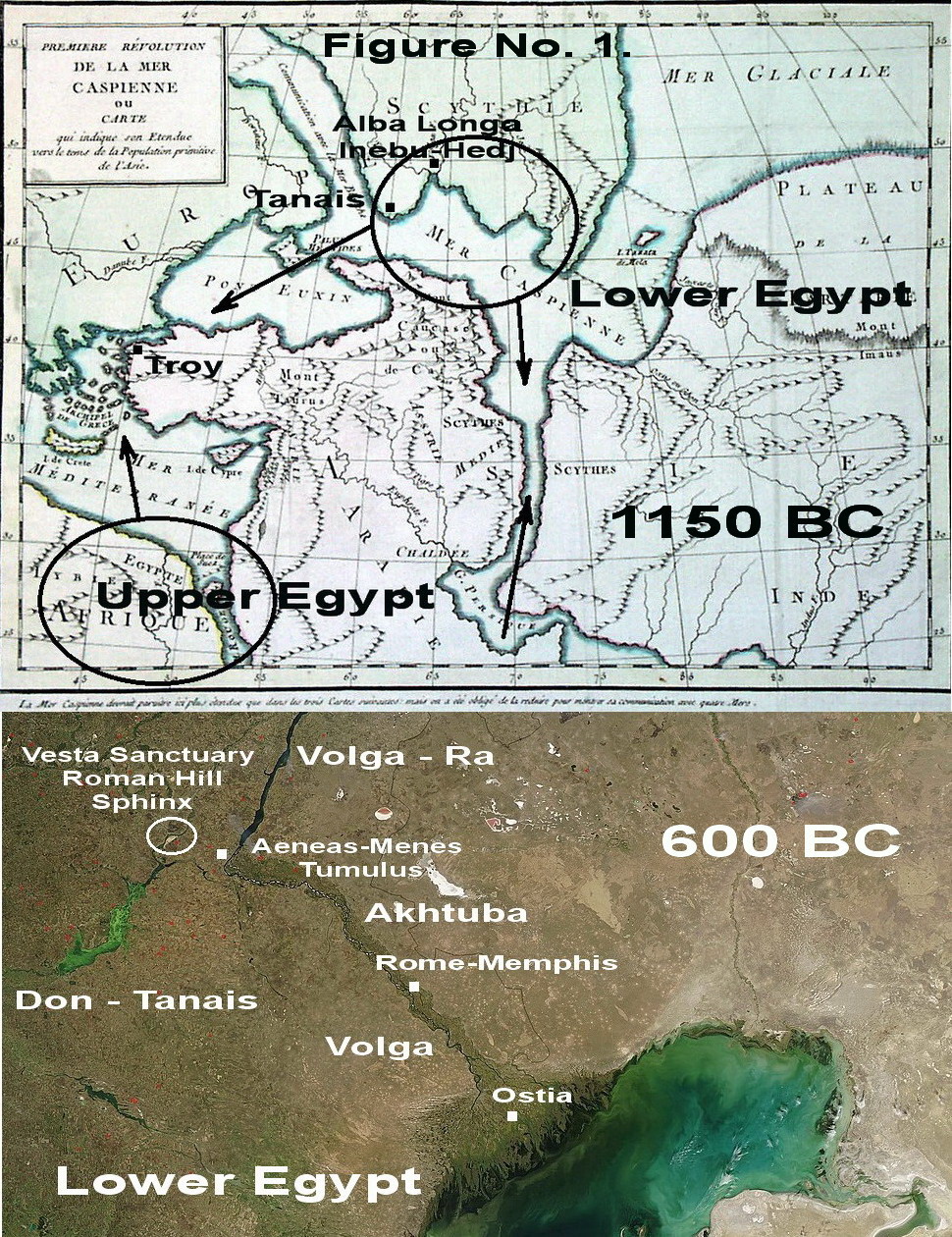 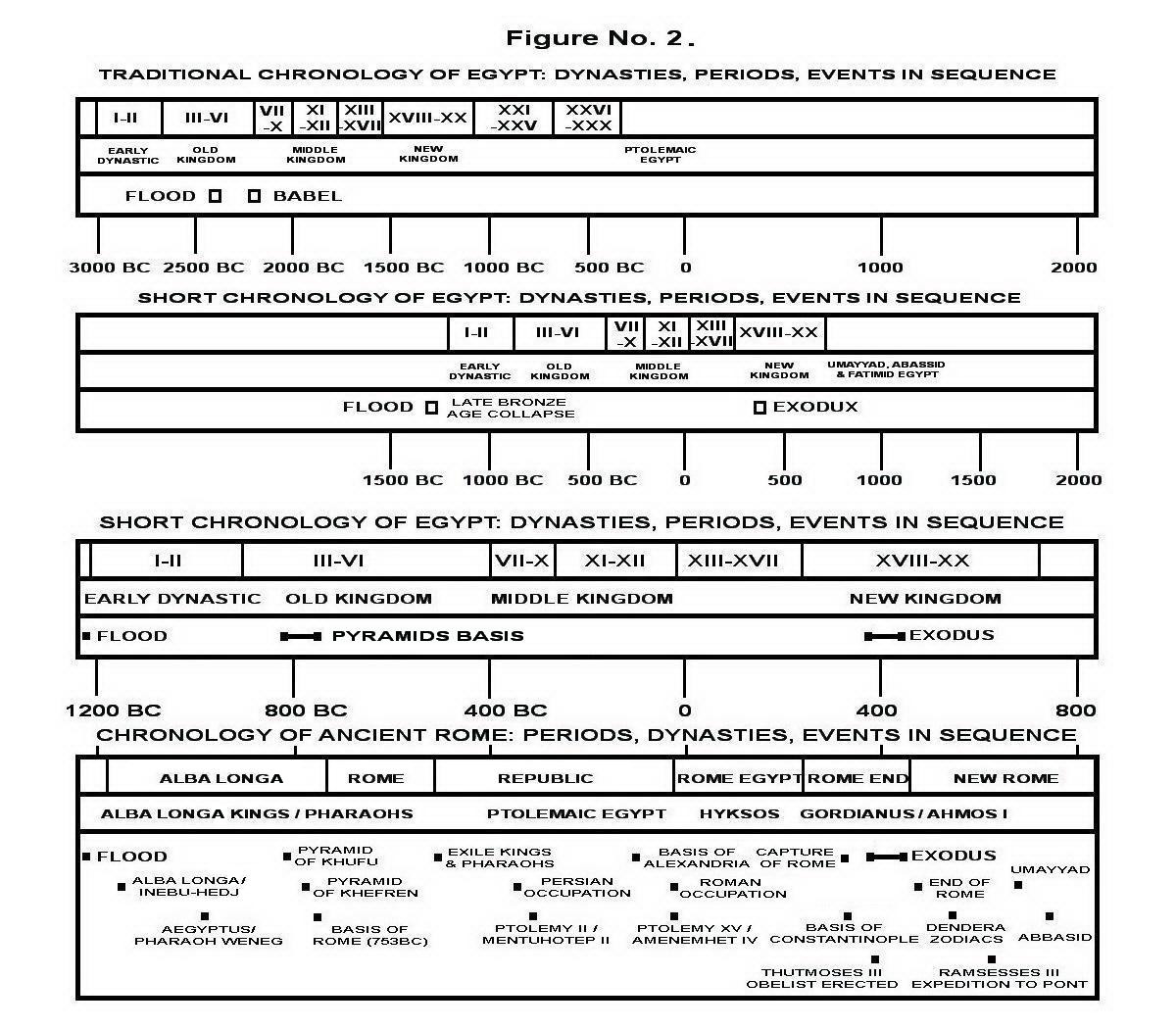 No.Cartouche No.   Personal        Name    Throne        Name  Roman      Name    EventsBoardDates 1   1Menes, MeniMenes, NarmerAeneasTrojan War 1184, Aeneas Tumulus1219–1172 2   2Teti Teti I,Atothis I? – 1172 3   3Iti, DjerAtothis IIAscanius, IulusAlba Longa,  Inbu-Hedj? – 1172 4   4Itia, DjetAtothis III1172–1149 5   5SeptiDen  ? 6   6MeribiapAnedjibSilvius1145–1100  7   7SemsuSemerkhet1100–1090 8   8QebehQa’a1090? 9   9BedjauHotepsekhemwyAeneas SilviusBoard of 30 years1090–1060 10  10Kakau,NebreRanebLatinus SilviusBoard of 39 years1060–102011  11BanetjerNinetjerAlba SilviusBoard of 47 years1020–97312  12WadjnasWenegAtysSilviusAegyptus by Eusebius987–96013  13SendiSenedjCapys SilviusBoard of 41 year971–930 14  14DjadjayKhasekhemwyAgrippa SilviusBoard of 30 years936–906 15  15NebkaSanakhtRomulus Silvius906–888 16  16Djeser-zaDjoserAventius Silvius855–831 17  17TetiSekhemkhet831–823 18  18SedjesKhaba823–819 19  19NeferkaraHuniBoard of 25 years819–795 20  20SeneferSneferu833–809 21  21KhufuKhufu, CheopsProca SilviusThe Pyramid of Giza824–801 22  22DjedefreRadjedef, RatoisesNumitos Silvius801–792 23  23KhafraKhefrenAmulius SilviusThe Pyramid of Giza782–766 24  24MenkauraMykerinosThe basis of Rome (753)765–731 25  25ShepseskafSebercheres731–726 26  26UserkafQuserkafRomulus733–726 27  27SahureSephres726–71328  28KakaiNeferirkareNuma PompiliusSanctuary of Vesta703–683 29  29NeferefreRanefer, Cheres680–678 30  30NeuserreIniTullus Hostilius678–64231  31MenkauhorMencheres, KaiuAncus Marcius642–634 32  32DjedkareIsesiLucius Tarquinius PriscusBoard of 38 years634–595 33  33UnisUnas Servius Tullius595–565 34  34TetiAthathBoard of 10 years565–555 35  35UserkareWoserkare555–553 36  36MeryrePepi I Meryre Lucius Tarquinius SuperbusExile of Pharaohs from the Volga region553–505 37  37Merenre Nemtyemsaf I505–499 38  38NeferkarePepi IIBoard of 60 years499–439 39  39Merenre Saemsaf Merenre II439–438 40  40Netjerikare436–434 41  41Menkare    ? 42  42NeferkareNeferkare II    ?43  43NeferkareNeby    ?44  44Djedkare Schemai    ?45  45NeferkareKhendu    ?46  46Merenhor    ?47  47NeferkaminSneferka    ?48  48NikareNikare I    ?49  49Neferkare TereruNeferkare V    ?50  50Neferkafor    ?51  51Neferkare PepisenebNeferkare VI    ?52  52NeferkaminSneferka Anu    ?53  53KaukaraQakare Ibi    ?54  54NeferkaureNeferkaure    ?55  55NeferkauhorNeferkauhor KhuwihapiThe Persian conquest of     Egypt by    "Hittites"    ?56  56NeferirkareNeferirkare IIThe Persian conquest of     Egypt by    "Hittites"    ?57WahankhIntef II Ptolemy I Soter323–27558Intef III 283–27559  57Nebhepetre  Mentuhotep II Ptolemy II PhiladelphusPtolemaic Dynasty 275–224 60  58SankhkareMentuhotep IIIPtolemy III Euergetes224–212 61Mentuhotep IVPtolemy IV PhilopatorBoard of 7 years212–205 62  59SehetepibreAmenemhat IPtolemy V Epiphanes211–182 63  60KheperkareSenusret IPtolemy VI Philometor182–131 64  61Nubkaure Amenemhat IIPtolemy X Alexander I Alexandria (basis of city)134–96 65  62KhakheperreSenusret IIPtolemy IX Soter II102–92 66  63KhakaureSenusret IIIPtolemy XII Neos DionysosBoard of 19 years92–73 67  64NimaatreAmenemhat IIIPtolemy XIII Theos Philopator73–27 68  65MaakherureAmenemhat IVPtolemy XV CaesarionThe Roman occupation of       Egypt,     "Hyksos"27–18 69SobekneferuNeferusobek Cleopatra Selenium IIThe Roman occupation of       Egypt,     "Hyksos"18–14 70Intef VIILucius Coss. Marullus  Proconsul    198/199209–212 71Senakhterne Tao ICossonius Scipio Orfi. 212–216 72SeqenenreTao IIGordianus I (159–238)Emperor 238221–236 73KamoseGordianus II (192–238)Emperor 238236–240 74  66NebpehtiraAhmose IGordian. III (225–265)Emperor (238–244)240–265 75  67DjeserkareAmenhotep I265–286 76  68AakheperkaraThutmose I286–298 77  69AakheperenraThutmose II298–301 78Hatshepsut301–32279  70MenkheperraThutmose IIIThe basis of Constantinople (330)Capture of Rome on Volga in 324301/322 – 354 80  71AakheperuraAmenhotep IIBoard of 25 years354–378 81  72MenkheperuraThutmose IVExodusMoses378–39082  73NebmaatreAmenhotep IIIBoard of 35 years390–42583AkhenatenAmenhotep IV  (Aten cult)Monotheismintroduction 425–442 84Smenkhkare442–44585TutankhamenExodusJoshua445–45586Ay455–45987  74DjeserkheperuraHoremhebMonotheism cancellation 459–486 88  75MenpehtiraRamesses I486–488 89  76MenmaatraSeti IAbydos Table488–50090Ramesses IIDendera Zodiac (540)500–56691MerneptahDendera Zodiac (568)566–58692Amenmesse586–59093Seti II590–59694Siptah596–60295Twosret(Queen)602–604 96Setnakhte604–60697Ramesses III     Great        Israel         =       Great     Bulgaria606–637 98Ramesses IV     Great        Israel         =       Great     Bulgaria637–64499Ramesses V     Great        Israel         =       Great     Bulgaria644–648100Ramesses VI     Great        Israel         =       Great     Bulgaria648–655101Ramesses VII     Great        Israel         =       Great     Bulgaria655–661 102Ramesses VII     Great        Israel         =       Great     Bulgaria661–663 103Ramesses IX  Capture of      Egypt by         Arabs       Umayyad     Caliphate663–681104Ramesses X  Capture of      Egypt by         Arabs       Umayyad     Caliphate681–691 105Ramesses XI  Capture of      Egypt by         Arabs       Umayyad     Caliphate691–712 106Smendes, Nome Tanis  Capture of      Egypt by         Arabs       Umayyad     Caliphate710–736107Amenemnisu  Capture of      Egypt by         Arabs       Umayyad     Caliphate736–740108Psusennes I    Abbasid    Caliphate741–787109Amenemope    Abbasid    Caliphate787–796110Osorkon and Siamun    Abbasid    Caliphate796–802111Psusennes II    Abbasid    Caliphate820–835112Shoshenq I    Abbasid    Caliphate837–858113Osorkon I    Abbasid    Caliphate856–891 114Shoshenq II    Abbasid    Caliphate890115Takelot I    Abbasid    Caliphate875–913116  Osorkon II    Abbasid    Caliphate908–943117Takelot II    Abbasid    Caliphate940–963118Shoshenq III    Abbasid    Caliphate943–982119Pedubastis I     Fatimid   Caliphate963–987120Osorkon III     Fatimid   Caliphate985–1013121Takelot III     Fatimid   Caliphate1013–1025No. Latin Name  Board, BC.   Name of the      PharaohsBoard, BC.1Ptolemy I Soter   322/305–   283/282  Intef II (Inter-mediate period)   323–275   2Ptolemy II Philadelphus   285/282–    246/245  Mentuhotep II, Cartouche 57                              275–224 3Ptolemy III Euergetes   246–222  Mentuhotep III, Cartouche 58   224–212  4Ptolemy IV Philopator   222–205  Mentuhotep IV    212–205  5Ptolemy V Epiphanes   205–180  Amenemhat I, Cartouche 59   211–182  6Ptolemy VI Philometor   180–145               Senusret I, Cartouche 60                            182–131  7Ptolemy VII Neos PhilopatorDid not reign 8Ptolemy VIII Euergetes II (Physcon)   170–116        9Cleopatra II Philometora Soteira   131–127  10Cleopatra III Philometor Ptolemy IX, Ptolemy X   116–107  11Ptolemy IX Soter II   116–107,       89–81      Senusret II, Cartouche 62    92–82 12Ptolemy X Alexander I   107–88  Amenemhat II, Cartouche 61   134–96  13Berenice III Philopator     81–80  14Ptolemy XI Alexander II        80 15Ptolemy XII Neos Dionysos     80–51  Senusret III, Cartouche 63    92–73  16Cleopatra VI /V Tryphaena    58–57  17Cleopatra VII Philopator    69–30  18Arsinoe IV    48–47 19Ptolemy XIII Theos Philopator     51–47  Amenemhat III, Cartouche 64      73–27  20Ptolemy XIV     47–44  21Ptolemy XV Caesarion    44–30  Amenemhat IV, Cartouche 65                               28–18  22Cleopatra Selene IINeferusobek     18–14  №Кар-туш    Личное        Имя    Тронное          имя  Римское      имя События Даты 1   1Менес, МениНармерЭней Троя 1184 иКурган Энея1219 – 1172 2   2Тети Тети I,Атотис I?  – 1172 3   3Ити,ДжерАтотис IIАсканий, ЮлийАльба-ЛонгаИнебу-Хедж?  – 1172 4   4ИтаУаджи, Джет1172 – 1149 5   5СепатиДен   ? 6   6МерибиапАджип, АнеджибСильвий1145 – 1100  7   7СемсуСемерхет1100 – 1090 8   8Кебех(у) ХорКаа1090? 9   9БеджауХотепсехемуиЭней СильвийПравление 30 лет1090 – 1060 10  10КакауНебраЛатин СильвийПравление 39 лет1060 – 102011  11БанечерНинечер, НинечернебтиАльба СильвийПравление 47 лет1020 – 97312  12УадженесУнег, ТласАтис СильвийЕгипт по Евсевию987 – 96013  13СенедиСенедКапис СильвийПравление 41 год971 – 930 14  14ДжаджаиХаскхемуиАгриппа СильвийПравление 30 лет936 – 906 15  15НебкаСанахтРомул Сильвий906 – 888 16  16Джессер-СаДжоссер, Хор НечерихетАвентин Сильвий855 – 831 17  17ТетиСемемхет, Джосерти831 – 823 18  18СеджесХаба, Худжефа II823 – 819 19  19НеферкараНебкара, МесохрисПравление25 лет819 – 795 20  20СнеферуСнофру833 – 809 21  21ХуфуХуфу, ХеопсПрока СильвийПирамида в Гизе824 – 801 22  22ДжедефраДжедефраНумитор801 – 792 23  23ХафраХефренАмулий СильвийПирамида в Гизе782 – 766 24  24МенкаураМикеринОснование Рима (753)765 – 731 25  25ШепсескафШепесхет731 – 726 26  26УсеркафРомул733 – 726 27  27СахураНебхау726 – 71328  28КакаиНеферикара, НеферхересНума ПомпилийСвятилищеВесты 703 – 683 29  29НеферефраХерес680 – 678 30  30НиусерраИниТулл Гостилий678 – 64231  31МенкаухорМенхересАнк Марций642 – 634 32  32ДжедкараИсесиЛуций Тарквиний ПрискПравление38 лет634 – 595 33  33УнисСервий Тулий595 – 565 34  34ТетиСхетепаиуПравление10 лет565 – 555 35  35Усеркара555 – 553 36  36МерираПепи IЛуций Тарквиний ГордыйИзгнание фараонов из Поволжья553 – 505 37  37МеренраМеренра I, Немтиемсаф I505 – 499 38  38НеферкараПепи IIПравление60 лет499 – 439 39  39Меренра НемтиемсафМеренра II439 – 438 40  40Нечерикара436 – 434 41  41Менкара     ? 42  42НеферкараНеферкара II     ?43  43НеферкараНеби     ?44  44ДжедкараШеман     ?45  45НеферкараХенду     ?46  46Меренхор     ?47  47НеферкаминСнеферкара     ?48  48НикараНикара I     ?49  49Неферкара ТереруНеферкара V     ?50  50Неферкахор     ?51  51Неферкара ПенисенебНеферкара Шери     ?52  52НеферкаминАну     ?53  53КакаураКакаура Иби     ?54  54Неферкаура     ?55  55НеферкаухорНеферкаухор Хуихапи Персидское   Завоевание      Египта  «хеттами»     ?56  56НефериркараНефериркара II Персидское   Завоевание      Египта  «хеттами»     ?57УахаихИниотеф IIПтолемей I Сотер323 – 27558НахетнебтепнеферИниотеф III283 – 27559  57НебхепетраМентухотеп IIПтолемей II ФиладельфДинастия Птолемеев275 – 224 60  58СанхкараМентухотеп IIIПтолемей III Эвергет224 – 212 61Ментухотеп IVПтолемей IV Филопат.Правление7 лет212 – 205 62  59СхетепибраАменемхет IПтолемей V Эпифан211 – 182 63  60ХеперкараСенусерт IПтолемей VI Филомет.182 – 131 64  61Небкаура Аменемхет IIПтолемей X, Алекс-андр IАлександрия (основание города)134 – 96 65  62ХахеперраСенусерт IIПтолемей IX, Сотер II102 – 92 66  63ХакаураСенусерт IIIПтолемей XII Неос ДионисПравление19 лет92 – 73 67  64НимаатраАменемхет IIIПтолемей XIII Теос Филапатор73 – 27 68  65МаахерураАменемхет IVПтолемей XV Цезарион   Римская  оккупация, «Гиксосы»27 – 18 69НефрусебекКлеопатра Селена II   Римская  оккупация, «Гиксосы»18 – 14 70Иниотеф VIIЛуций МаруллПроконсул198/199209 – 212 71Сенахтенра Таа IКоссоний Сципион 212 – 216 72СенекенраТаа IIГордиан I(159–238)Император238 год221 – 236 73КамосГордиан II(192–238)Император238 год236 – 240 74  66НебпехтираЯхмос IГордиан III (225–265)Император(238–244)240 – 265 75  67ДжесеркараАменхотеп I265 – 286 76  68АахеперкараТутмос I286 – 298 77  69АахеперенраТутмос II298 – 301 78Хатшепсут301 – 32279  70МенхеперраТутмос IIIОснование Константинополя (330)Захват Рима в Поволжье324 год301/322 – 354 80  71АахеперураАменхотеп IIПравление 25 лет354 – 378 81  72МенхеперураТутмос IVИсход,  Моисей 378 – 39082  73НебмаатраАменхотеп IIIПравление35 лет390 – 42583ЭхнатонАменхотеп IV(культ Атона)Введение монотеизма425 – 442 84Сменхкара442 – 44585ТутанхамонИсход, Навин 445 – 45586Эйе455 – 45987  74ДжесерхеперураХоремхебОтмена монотеизма459 – 486 88  75МенпехтираРамсес I486 – 488 89  76МенмаатраСети IСписок фараонов 488 – 50090Рамсес IIДендераЗодиак (540)500 – 56691МернептахДендера Зодиак (568)566 – 58692Аменмес586 – 59093Сети II590 – 59694Саптах596 – 60295Таусерт(царица)602 – 604 96Сетнахт604 – 60697Рамсес III  Великий     Израиль         =   Великая   Болгария606 – 637 98Рамсес IV  Великий     Израиль         =   Великая   Болгария637 – 64499Рамсес V  Великий     Израиль         =   Великая   Болгария644 – 648100Рамсес VI  Великий     Израиль         =   Великая   Болгария648 – 655101Рамсес VII  Великий     Израиль         =   Великая   Болгария655 – 661 102Рамсес VII  Великий     Израиль         =   Великая   Болгария661 – 663 103Рамсес IX    Захват     Египта      арабамиОмейядский      Халифат663 – 681104Рамсес X    Захват     Египта      арабамиОмейядский      Халифат681 – 691 105Рамсес XI    Захват     Египта      арабамиОмейядский      Халифат691 – 712 106Смендес,  ном Танис    Захват     Египта      арабамиОмейядский      Халифат710 – 736107Аменемнису    Захват     Египта      арабамиОмейядский      Халифат736 – 740108Псусеннес I  Аббасидс-кий Халифат741 – 787109Аменемолет  Аббасидс-кий Халифат787 – 796110Осоркон и Симон  Аббасидс-кий Халифат796 – 802111Псусеннес II  Аббасидс-кий Халифат820 – 835112Шешонк I  Аббасидс-кий Халифат837 – 858113Осоркон I  Аббасидс-кий Халифат856 – 891 114Шешонк II  Аббасидс-кий Халифат890115Такелот I  Аббасидс-кий Халифат875 – 913116Осоркон II  Аббасидс-кий Халифат908 – 943117Такелот II  Аббасидс-кий Халифат940 – 963118Шешонк III  Аббасидс-кий Халифат943 – 982119Петубастис I Правление   Фатимидов963 – 987120Осоркон III Правление   Фатимидов985 – 1013121Такелот III Правление   Фатимидов1013 – 1025№      Имя Латинский       язык     Имя  Русский      язык     Годыправления    до н.э.  Имя Фараона          Среднего         царства     Годыправления     до н.э.1Ptolemy I SoterПтолемей I Сотер (Спаситель)   322/305 –     283/282 Иниотеф II Уаханх Intef II (переходный период)   323 – 275  2Ptolemy II PhiladelphusПтолемей II Филадельф    285/282 –     246/245 Небхепетра                             Ментухотеп II, Картуш 57                              275 – 2243Ptolemy III EuergetesПтолемей III Эвергет    246 – 222 Санхкара                                 Ментухотеп III,Картуш 58   224 – 212 4Ptolemy IV PhilopatorПтолемей IV Филопатер    222 – 205 Ментухотеп IV   212 – 205 5Ptolemy V EpiphanesПтолемей V  Эпифан (Явленный бог)   205 – 180 Схетепибра                             Аменемхет I,Картуш 59   211 – 182 6Ptolemy VI PhilometorПтолемей VI Филометор    180 – 145              Хеперкара                               Сенусерт I,         Картуш 60                            182 – 131 7Ptolemy VII Neos PhilopatorПтолемей VII Неос Филопатер   Не правил 8Ptolemy VIII Euergetes II (Physcon)Птолемей VIII Евергет II    170 – 116       9Cleopatra II Philometora SoteiraКлеопатра II Филометора Сотеира    131 – 127 10Cleopatra III Philometor Ptolemy IX, Ptolemy XКлеопатра III Филометор Птолемей IX,Птолемей X   116 – 107 11Ptolemy IX Soter IIПтолемей IX Сотер II    116 – 107,     89 – 81     Хахеперра Сенусерт II, Картуш 62    92 – 82 12Ptolemy X Alexander IПтолемей X Александр I   107 – 88 Небкаура                                 Аменемхет IIКартуш 61   134 – 96 13Berenice III PhilopatorБереника III Филопатер     81 – 80 14Ptolemy XI Alexander IIПтолемей XI Александр II        80 15Ptolemy XII Neos Dionysos Птолемей XII Неос Дионис     80 – 51 Хакаура                                   Сенусерт III,Картуш 63    92 – 73 16Cleopatra VI (V) TryphaenaКлеопатра VI (V) Трифена     58 – 57 17Cleopatra VII PhilopatorКлеопатра VII Филопатер     69 – 30 18Arsinoe IVАрсиноя IV    48 – 47 19Ptolemy XIII Theos PhilopatorПтолемей XIII Теос Филапатор     51 – 47 Нимаатра      Аменемхет III,Картуш 64     73 – 27 20Ptolemy XIVПтолемей XIV    47 – 44 21Ptolemy XV CaesarionПтолемей XV Цезарион    44 – 30 Маахерура                               Аменемхет IV,Картуш 65                               28 – 18 22Cleopatra Selene IIКлеопатра Селена IIНефрусебек     18 – 14 